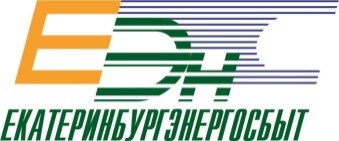 СОДЕРЖАНИЕРаздел 1. Обращение к акционерам	5раздел 2. Информация об обществе, положениЕ в отрАсли	62.1. СВЕДЕНИЯ ОБ ОБЩЕСТВЕ. ГЕОГРАФИЯ ПРИСУТСТВИЯ	62.2. КОНКУРЕНТНАЯ СРЕДА	92.3. УПРАВЛЕНИЕ РИСКАМИ ОБЩЕСТВА	102.3.1. РЕАЛИЗАЦИЯ СИСТЕМЫ УПРАВЛЕНИЯ РИСКАМИ В ОБЩЕСТВЕ	232.4. ОСНОВНЫЕ СОБЫТИЯ ОБЩЕСТВА В 2018 ГОДУ	27РАЗДЕЛ 3. ПРИОРИТЕТНЫЕ НАПРАВЛЕНИЯ ДЕЯТЕЛЬНОСТИ ОБЩЕСТВА	303.1. МИССИЯ. ЦЕЛИ ОБЩЕСТВА В 2018 ГОДУ	303.2. ОТЧЕТ ОБ ИСПОЛНЕНИИ ПРИОРИТЕТНЫХ НАПРАВЛЕНИЙ ДЕЯТЕЛЬНОСТИ ОБЩЕСТВА	313.3. ПЕРСПЕКТИВЫ РАЗВИТИЯ	33РАЗДЕЛ 4. ОСНОВНЫЕ ПРОИЗВОДСТВЕННЫЕ ПОКАЗАТЕЛИ	354.1. ПОКУПКА И ПЕРЕДАЧА ЭЛЕКТРОЭНЕРГИИ И МОЩНОСТИ НА ОРЭМ И РРЭ	354.1.1. ПОКУПКА ЭЛЕКТРОЭНЕРГИИ НА ОПТОВОМ РЫНКЕ	374.1.2. ПОКУПКА МОЩНОСТИ НА ОПТОВОМ РЫНКЕ	444.1.3. ПОКУПКА ЭЛЕКТРИЧЕСКОЙ ЭНЕРГИИ И МОЩНОСТИ НА РОЗНИЧНОМ РЫНКЕ	494.2. ПЕРЕДАЧА электроэнергии И МОЩНОСТИ	504.3. РЕАЛИЗАЦИЯ ЭЛЕКТРИЧЕСКОЙ ЭНЕРГИИ И МОЩНОСТИ. ОБЪЁМ И СТРУКТУРА ПОЛЕЗНОГО ОТПУСКА	524.3.1. РАСЧЕТНО-ДОГОВОРНАЯ РАБОТА С ПОКУПАТЕЛЯМИ ЭЛЕКТРИЧЕСКОЙ ЭНЕРГИИ	604.3.2. КОНТРОЛЬ КАЧЕСТВА СБЫТОВЫХ ПРОЦЕССОВ	644.3.3. ИНСПЕКТОРСКОЕ СОПРОВОЖДЕНИЕ	674.4. УПРАВЛЕНИЕ ДЕБИТОРСКОЙ ЗАДОЛЖЕННОСТЬЮ	724.4.1. Порядок работы с просроченной дебиторской задолженностью	724.4.2. Контроль работы с просроченной дебиторской задолженностью	744.4.3. Итоги работы с просроченной дебиторской задолженностью	764.5. КЛИЕНТООРИЕНТИРОВАННОСТЬ	804.5.1. Обеспечение стандартов качества обслуживания	804.5.2. ДОПОЛНИТЕЛЬНЫЕ ПЛАТНЫЕ УСЛУГИ	834.6. Объем использования энергоресурсов	85РАЗДЕЛ 5. ФИНАНСОВО-ЭКОНОМИЧЕСКИЕ ПОКАЗАТЕЛИ  И РЕЗУЛЬТАТЫ ДЕЯТЕЛЬНОСТИ КОМПАНИИ	875.1. ТАРИФЫ И СБЫТОВАЯ НАДБАВКА	875.2. ФИНАНСОВО-ЭКОНОМИЧЕСКИЕ ПОКАЗАТЕЛИ	965.3. СОВОКУПНЫЕ И ЧИСТЫЕ АКТИВЫ	1025.4. ПРОГНОЗ ЭКОНОМИЧЕСКИХ РЕЗУЛЬТАТОВ НА 2019 ГОД	1055.5. ДИНАМИКА ДЕБИТОРСКОЙ И КРЕДИТОРСКОЙ ЗАДОЛЖЕННОСТИ, МЛН РУБЛЕЙ	1065.6. ОТЧЕТ О ВЫПЛАТЕ ДИВИДЕНДОВ И ПЛАНИРУЕМОЕ РАСПРЕДЕЛЕНИЕ ПРИБЫЛИ	1085.7. ЗАКУПОЧНАЯ ДЕЯТЕЛЬНОСТЬ	110РАЗДЕЛ 6. СТРУКТУРА И ПРИНЦИПЫ КОРПОРАТИВНОГО УПРАВЛЕНИЯ	1156.1. СТРУКТУРА АКЦИОНЕРНОГО КАПИТАЛА	1156.2. ПРИНЦИПЫ ПОСТРОЕНИЯ СИСТЕМЫ КОРПОРАТИВНОГО УПРАВЛЕНИЯ ОБЩЕСТВА	1176.3. ОРГАНЫ УПРАВЛЕНИЯ И КОНТРОЛЯ. СОСТАВ СОВЕТА ДИРЕКТОРОВ	1186.4. ПОЛИТИКА В ОБЛАСТИ ВОЗНАГРАЖДЕНИЙ И КОМПЕНСАЦИЙ РАСХОДОВ	140РАЗДЕЛ 7. ОБЕСПЕЧЕНИЕ БЕЗОПАСНОСТИ И ЗАЩИТА ИНТЕРЕСОВ ОБЩЕСТВА	1437.1. ПРАВОВАЯ ЗАЩИТА ИНТЕРЕСОВ ОБЩЕСТВА	1437.2. ЭКОНОМИЧЕСКАЯ И ИНФОРМАЦИОННАЯ БЕЗОПАСНОСТЬ	146РАЗДЕЛ 8. ИНФОРМАЦИОННЫЕ ТЕХНОЛОГИИ	1488.1. ПРИНЦИПЫ ПОСТРОЕНИЯ ИТ	150РАЗДЕЛ 9. КАДРОВАЯ ПОЛИТИКА И СОЦИАЛЬНАЯ ОТВЕТСТВЕННОСТЬ	1549.1. КАДРОВАЯ И СОЦИАЛЬНАЯ ПОЛИТИКА ОБЩЕСТВА	1549.2. ЧИСЛЕННОСТЬ И СТРУКТУРА ПЕРСОНАЛА	1549.3. ОБУЧЕНИЕ И РАЗВИТИЕ ПЕРСОНАЛА, КАДРОВЫЙ РЕЗЕРВ	1589.4. СОЦИАЛЬНАЯ ОТВЕТСТВЕННОСТЬ	1619.5. КЛЮЧЕВЫЕ ПОКАЗАТЕЛИ ЭФФЕКТИВНОСТИ	163РАЗДЕЛ 10. КОНТАКТНАЯ ИНФОРМАЦИЯ ДЛЯ АКЦИОНЕРОВ И ИНВЕСТОРОВ	166РАЗДЕЛ 11. ПРИЛОЖЕНИЯ	16911.1. ПЕРЕЧЕНЬ КРУПНЫХ СДЕЛОК	16911.2. ПЕРЕЧЕНЬ СДЕЛОК С ЗАИНТЕРЕСОВАННОСТЬЮ	16911.3. СВЕДЕНИЯ О СОБЛЮДЕНИИ ПРИНЦИПОВ И РЕКОМЕНДАЦИЙ КОДЕКСА КОРПОРАТИВНОГО УПРАВЛЕНИЯ	169Раздел 1. Обращение к акционерамУважаемые коллеги!От имени Совета директоров АО «Екатеринбургэнегосбыт» хочу выразить слова благодарности всему коллективу и менеджменту Общества за высокие показатели деятельности в 2018 году. АО «Екатеринбургэнергосбыт» на протяжении более десятка лет выступает гарантом надежного энергоснабжения г. Екатеринбурга, ежегодно реализуя свыше 5,8 млн кВт*ч электрической энергии для физических и юридических лиц. Свои уверенные позиции на рынке электроэнергетики Свердловской области Общество подтвердило и по итогам 2018 года.  Подводя итоги работы компании, хотелось отметить, что АО «Екатеринбургэнергосбыт» непрерывно работает над повышением операционной эффективности, расширяя и усовершенствуя функционал клиентских сервисов. Коллектив Общества успешно выполняет задачи и по расширению своих услуг для жителей столицы Урала. Компания является доступным, понятным, удобным для потребителя партнёром, готовым решать любые проблемы в энергоснабжении на основе современных технологий энергосбытовой деятельности. С помощью сервиса «Личный кабинет» клиенты АО «Екатеринбургэнергосбыт» могут в любой момент самостоятельно контролировать свой лицевой счёт, передавать показания счётчиков, заказывать услуги и получать ответы на свои вопросы, оплачивать счета в режиме онлайн, а работа клиентских центров настроена таким образом, что жителям г. Екатеринбурга максимально удобно пользоваться данной услугой. Важным аспектом работы АО «Екатеринбургэнергосбыт» является диалог с бизнес-сообществом. Успешное развитие бизнеса возможно только на основе чёткого анализа деятельности предприятия и контроля над расходами, одной из статей которых является – оплата за электроэнергию. Именно для защиты интересов своих потребителей и повышения их конкурентоспособности в  АО «Екатеринбургэнергосбыт» разработана услуга «Энергоменеджмент». Специалисты Общества оказывают  профессиональные консультации представителям предпринимательского сообщества столицы Урала по  расчету и анализу стоимости электроэнергии по всем возможным ценовым категориям, консультируют по возможности оптимизации затрат на электроэнергию, помогают планировать ее потребление и подбирают для клиента оптимальную ценовую категорию и способ расчета. В АО «Екатеринбургэнергосбыт» были разработаны и внедрены новые сервисы, связанные с энергоэффективностью, электромонтажными и другими работами.Помимо производственных успехов, ключевой ценностью АО «Екатеринбургэнергосбыт» является команда профессионалов, сплочённых на основе двух главных принципов — преемственности лучших традиций энергетики и современных стандартов ведения бизнеса.  Всех специалистов энергетической отрасли всегда объединяло и будет объединять общее стремление к качественным результатам работы и умения добиваться поставленных целей. Это и позволяет компании с оптимизмом смотреть в будущее.Уверен, что дальнейшее сотрудничество Совета директоров, менеджмента и коллектива ОАО «Екатеринбургэнергосбыт» будет таким же эффективным и позволит полностью реализовать поставленные задачи для дальнейшего развития и повышения конкурентоспособности Общества в интересах акционеров и потребителей.С уважением, Председатель Совета директоров АО «Екатеринбургэнергосбыт»,Генеральный директор ОАО «МРСК Урала»С.Г. ДрегвальУважаемые акционеры!АО «Екатеринбургэнергосбыт» - успешная энергосбытовая компания ПАО «Россети», работающая в статусе гарантирующего поставщика на территории муниципального образования «город  Екатеринбург» уже 10 лет.В 2018 году Общество вновь продемонстрировало уверенные результаты выполнения финансово-экономических и производственных показателей эффективности, обеспечив уровень оплат за поставленную электроэнергию 99% при периоде оборачиваемости дебиторской задолженности менее 36 дней.Несмотря на увеличение количества обслуживаемых потребителей в 2018 году на 23%, компания обеспечила  высокий уровень качества расчетно-договорной работы с клиентами. В результате эффективной покупки энергоресурсов на оптовом и розничном рынках получен дополнительный доход в размере 29,2 млн рублей.Придерживаясь принципов социальной ответственности и максимального соблюдения интересов жителей столицы Урала, Общество ведет непрерывную работу по совершенствованию обслуживания клиентов, развитию новых сервисов и коммерческих услуг, внедрению инновационных информационных систем.Ориентируясь на потребности наших абонентов, в 2018 году в центральной части г. Екатеринбурга компания открыла комфортный Центр обслуживания клиентов АО «Екатеринбургэнергосбыт».В отчетном году особое внимание уделялось развитию персонала. Специалисты и руководители компании стали участниками обучающих семинаров, направленных на повышение уровня клиентоориентированности и качества предоставления дополнительных услуг, открывающих сотрудникам АО «Екатеринбургэнергосбыт» новые возможности для реализации своего потенциала. Анализируя производственные и финансово-экономические показатели работы Общества в юбилейном году, могу с уверенностью сказать, что благодаря конструктивному сотрудничеству и эффективному взаимодействию членов Совета директоров с менеджментом компании, а также профессионализму сотрудников, Общество справилось с поставленными задачами.Уверена, что в 2019 году АО «Екатеринбургэнергосбыт» продолжит эффективную реализацию приоритетных задач и сохранит положительную динамику развития компании.С уважением, директор АО «ЕЭнС»И.Ю. Мишинараздел 2. Информация об обществе, положениЕ в отрАсли2.1. СВЕДЕНИЯ ОБ ОБЩЕСТВЕ. ГЕОГРАФИЯ ПРИСУТСТВИЯАкционерное общество «Екатеринбургэнергосбыт» (далее – АО «ЕЭнС» или Общество) осуществляет энергоснабжение потребителей города Екатеринбурга – административного центра Уральского федерального округа и Свердловской области. АО «ЕЭнС» является гарантирующим поставщиком (далее ГП) на территории муниципального образования «город Екатеринбург».Акционерное общество «Екатеринбургэнергосбыт» – компания, традиции которой уходят корнями в 90-е годы двадцатого века и связаны с созданием производственного подразделения «Отдел сбыта электрической энергии» в структуре Свердловских городских электрических сетей. В результате реформы электроэнергетической отрасли и выделения функции сбыта электрической энергии из структуры бизнеса ОАО «Екатеринбургская электросетевая компания» в самостоятельный вид деятельности 30 января 2008 года было учреждено открытое акционерное общество «Екатеринбургэнергосбыт» (ОАО «ЕЭнС»).Основными видами деятельности Общества являются: реализация электрической энергии (мощности) потребителям и сетевым организациям для компенсации потерь, покупка в этих целях электрической энергии (мощности) на оптовом и розничном рынках и заключение договоров с сетевыми компаниями на оказание услуг по транспорту электрической энергии. Продажа электрической энергии (мощности) осуществляется на основании договоров энергоснабжения и купли-продажи электрической энергии по регулируемым ценам (тарифам) и свободным (нерегулируемым) ценам.Годовой объем реализуемой АО «ЕЭнС» электроэнергии составляет более 5 887 млн кВт∙ч. Клиентская база насчитывает более 107 тысяч потребителей, работа с которыми ведется десятью подразделениями.Перечень структурных подразделений Общества, обслуживающих потребителей в зоне гарантирующего поставщика*Обслуживание физических лиц осуществляется в районных Центрах обслуживания клиентов по выбору граждан АО «ЕЭнС» строит свою деятельность на принципах законности, клиентоориентированности, профессионализма и эффективности. Общество строго следует изменениям законодательства, своевременно внедряет современные технологии в работе с потребителями, непрерывно повышает качество обслуживания клиентов, расширяет спектр оказываемых потребителям услуг, используя опыт и профессионализм персонала. Эффективность деятельности АО «ЕЭнС»  достигается за счет слаженной работы команды квалифицированных специалистов, реализации взвешенной кадровой политики, что подтверждается высокими значениями экономических и производственных показателей. 2.2. КОНКУРЕНТНАЯ СРЕДА На сегодняшний день АО «ЕЭнС» занимает устойчивое положение на рынке сбыта электроэнергии и мощности, являясь одной из успешных энергосбытовых компаний в ПАО «Россети». Деятельность Общества реализуется в среде нарастающей конкуренции со стороны независимых энергосбытовых компаний. В 2018 году на территории муниципального образования «город Екатеринбург» на розничном рынке электрической энергии функционировали 30 сбытовых компаний, определяющих следующие зоны явной и потенциальной конкуренции: 1 категория – сбытовые компании, реализующие электрическую энергию потребителям, относящимся к определенному ведомству (холдингу): ЗАО «ЭПК», АО «Газпром энергосбыт», ООО «УВЗ-ЭНЕРГО», ООО «Трансэнергопром», ООО «МагнитЭнерго», ООО «РТ-Энерготрейдинг», ООО «РУСЭНЕРГОСБЫТ», ООО «РН-Энерго», ООО «ИНТЭК», ООО «Энергосила», ООО «ЭнергоМир», ООО «ВИЗ-ЭНЕРГОТРЕЙД», ООО «ЭнергоСбыт Технологии», ООО «Территориальная энергосбытовая компания», АО «Синэрго», ООО «МТС ЭНЕРГО»;2 категория – сбытовые компании, реализующие электрическую энергию потребителям, присоединенным к определенной сетевой организации: ООО «ВТУЗ-Энерго», ООО «Сбытовая компания «Импульс», ООО «Академэнерго», ООО «КомсоМОЛЛ Энерго», ООО Энергосбытовая компания «ЭНЕТРА»;3 категория – сбытовые компании, которые работают в нескольких регионах РФ: ООО «МСК-Энерго», ООО «ЕЭС-Гарант», ООО «АРСТЭМ-ЭнергоТрейд», ПАО «Мосэнергосбыт», ООО «РегионЭнергоКонтракт», ОАО «Свердловская энергогазовая компания», ООО «РУСЭНЕРГО»; ООО «ЭнергоРОК-1»;4 категория – сбытовая компания, имеющая статус гарантирующего поставщика на территории Свердловской области, – ОАО «ЭнергосбыТ Плюс».Оценка степени конкуренции* на розничном рынке по категориям сбытовых компаний*высокая, средняя, низкаяФакторы конкуренции создали для АО «ЕЭнС» угрозу уменьшения объемов полезного отпуска и сокращения рынка сбыта электрической энергии. Однако целенаправленная деятельность Общества по развитию производственных процессов, совершенствованию механизмов работы с потребителем, сохранению высоких стандартов качества обслуживания позволила добиться перехода ряда крупных предприятий от сбытовых компаний на обслуживание в АО «ЕЭнС» и заключения с ними договоров энергоснабжения в 2018 году. В результате Обществу удается сохранять лидирующие позиции на рынке энергосбытовых услуг, увеличив в 2018 году долю присутствия на рынке продажи электроэнергии на 0,7 %.2.3. УПРАВЛЕНИЕ РИСКАМИ ОБЩЕСТВАОдним из критериев стабильной деятельности Общества является способность менеджмента контролировать, своевременно выявлять и эффективно управлять рисками. В АО «ЕЭнС» действует система управления рисками (далее – СУР), целью которой является обеспечение устойчивого непрерывного функционирования и развития Общества путем своевременной идентификации, оценки и эффективного управления рисками, представляющими угрозу осуществлению хозяйственной деятельности и репутации Общества, здоровью работников, окружающей среде, а также имущественным интересам акционеров и инвесторов.Основные факторы рисковВ Обществе выделяют следующие основные группы рисков, которые могут повлиять на его деятельность:отраслевые риски;страновые и региональные риски;финансовые риски;правовые риски;риск потери деловой репутации;стратегический риск;риски, связанные с деятельностью Общества.В таблице и в графике раздела проведена оценка значимости рисков и их динамика с учетом имеющихся паспортов рисков, либо экспертно, в соответствии со следующей шкалой:Значимость риска – комбинация вероятности наступления риска и величины последствий для Общества в денежном и ином выражении. Динамика значимости риска по сравнению с 2017 годом и в течение 2018 года отражается при помощи стрелок: ↑  (рост значимости риска), ↓ (снижение значимости риска), → (без изменения значимости).Оценка значимости рисков в 2018 году2.3.1. РЕАЛИЗАЦИЯ СИСТЕМЫ УПРАВЛЕНИЯ РИСКАМИ В ОБЩЕСТВЕ При реализации намеченных целей и решении поставленных задач Общество сталкивается с проблемами (угрозами, рисками), препятствующими эффективному достижению результата. Своевременно выявляя такие угрозы (риски), менеджмент компании может предусмотреть и реализовать действия, снижающие или исключающие риски.Система управления рисками является неотъемлемой частью системы принятия решений в АО «ЕЭнС».В целях развития Системы управления рисками в Обществе Советом директоров утверждена Политика управления рисками (Протокол № 111 от 19.12.2017).Основными участниками процесса управления рисками являются:В Обществе на 2018 год утверждены следующие реестры операционных рисков:реестр ключевых операционных рисков (содержит 13 рисков);реестр операционных рисков основных бизнес-процессов (содержит 24 риска);реестр операционных рисков прочих бизнес-процессов (содержит 33 риска). Всего выявлено 70 рисков, которые охватывают 18 бизнес-процессов Общества.Оценка операционных рисковОценка операционных рисков Общества осуществляется в соответствии c утвержденной Методикой оценки операционных рисков с применением установленного формата паспорта риска. Первоначальная оценка риска определена владельцами рисков в соответствии с утвержденным бизнес-планом Общества.Согласно первоначальной оценке в 2018 году в Обществе отсутствуют ключевые операционные риски, имеющие критический уровень существенности. Значимую оценку получили 4 риска Общества. По итогам 2018 года в Обществе отсутствуют ключевые операционные риски, имеющие критический уровень существенности, значимую оценку получил один риск.Мероприятия по управления рискамиВ развитие Политики управления рисками АО «ЕЭнС» в Обществе принята Инструкция по планированию и реализации мероприятий по управлению рисками, в соответствии с которой утверждены планы мероприятий по управлению операционными рисками на 2018 год.План мероприятий по управлению операционными рисками разрабатывается на год и содержит информацию о мероприятиях по управлению рисками всех уровней Общества с указанием сроков и ответственных за их реализацию, а также отражает ресурсы, необходимые для реализации каждого мероприятия, ожидаемый результат от их реализации и методы контроля реализации мероприятий.Ежеквартально владельцы рисков представляют информацию о ходе реализации мероприятий по управлению рисками в подразделение по управлению рисками. Отчетность по управлению рискамиОбщество консолидирует информацию о выявленных рисках, ведет учет реализовавшихся рисков и анализирует причины, способствовавшие их реализации, информирует заинтересованные стороны о функционировании системы управления рисками. Ежеквартально владельцы рисков проводят анализ реализации рисков, выявляют причины реализации данного риска, корректируют его оценку, либо разрабатывают дополнительные мероприятия по управлению данным риском.Информация об идентификации рисков, их оценке, мероприятиях по управлению рисками консолидируется в подразделении по управлению рисками. На основании этой информации формируется ежеквартальный отчет владельцев рисков для вынесения на рассмотрение директора Общества, а по итогам года на Совет директоров Общества в рамках отчета Единоличного исполнительного органа Общества об управлении ключевыми рисками.Для гарантии того, что СУР эффективна и соответствует объективно изменяющимся требованиям и условиям, в Обществе проводится самооценка эффективности системы управления рисками на предмет соответствия целевому состоянию и уровню зрелости:владельцами рисков – ежеквартально (в том числе путем заполнения паспортов рисков, представляемых в подразделение по управлению рисками), с вынесением результатов оценки на рассмотрение директора Общества;подразделением по управлению рисками – ежегодно с вынесением отчета о результатах оценки на рассмотрение Совета директоров Общества. Оценка проводится в разрезе компонентов системы управления рисками по 6-ти бальной оценке в соответствии с Методикой оценки эффективности системы внутреннего контроля и системы управления рисками АО "ЕЭнС". По итогам 2018 года уровень зрелости СУР оценён подразделением по управлению рисками как промежуточный между уровнями «Удовлетворительный» и «Умеренный».2.4. ОСНОВНЫЕ СОБЫТИЯ ОБЩЕСТВА В 2018 ГОДУЯнварь30 января АО «ЕЭнС» исполнилось 10 лет. В честь этой даты за вклад в энергоснабжение города Екатеринбурга отраслевыми и корпоративными грамотами, благодарственными письмами был награжден 21 сотрудник Общества.Принято на обслуживание 8 612 собственников квартир в многоквартирных домах в связи с расторжением договора энергоснабжения с ООО "Управляющая компания Нижнеисетская" за долги. Запущен процесс реализации СУР в Обществе, в соответствии с Политикой управления рисками, утвержденной Советом директоров АО «ЕЭнС». ФевральПринято на обслуживание 928 собственников квартир в многоквартирных домах в связи с расторжением договоров энергоснабжения с ООО "Управляющая компания "Родонит" за долги.МартПринят Коллективный договор АО «ЕЭнС» на 2018-2020 годы.АпрельПринято на обслуживание 377 собственников квартир в многоквартирных домах в связи с расторжением договоров энергоснабжения с ТСЖ "Опалихинская" за долги.МайОсуществлен переезд Центрального офиса компании. ИюньПринято на обслуживание 137 собственников квартир в многоквартирных домах в связи с расторжением договоров энергоснабжения с ООО "УК Пионер" за долги.Заключен контракт с ЕМУП «Спецавтобаза» от 28.06.2018г. на организацию и реализацию процесса начисления и формирования платежных документов (квитанций) по услуге за обращение с ТКО.Проведено годовое Общее собрание акционеров Общества.ИюльПринято на обслуживание 2 607 собственников квартир в многоквартирных домах в связи с расторжением договоров энергоснабжения с ООО "УЖК ЖКО - Екатеринбург" за долги.АвгустВнедрено новое направление дополнительных платных услуг  – проектирование внутренних электрических сетей.Запущен в эксплуатацию функционал Ограничения бытовых абонентов в CRM-системе.СентябрьВ рамках проведения специальной оценки условий труда проведены исследования  и измерения вредных и опасных производственных факторов на рабочих местах в новом Центральном офисе компании. ОктябрьОптимизирован процесс разноски поступивших оплат за поставленную электроэнергию в  информационном комплексе «Сбыт» за счет автоматизации операций.Организован прием платежей без оплаты комиссии для потребителей-физических лиц, владельцев нежилых помещений в платежном терминале  Центрального офиса обслуживания клиентов.  НоябрьПринято на обслуживание 277 собственников квартир в многоквартирных домах в связи с расторжением договоров энергоснабжения с 4 исполнителями коммунальных услуг – ПЖЭК-99, ТСЖ «Волчанский», ТСЖ «Хохрякова,72» ЖЭК № 170 за долги.Оптимизирован процесс Ограничения юридических лиц в CRM-системе с учетом изменений законодательства.ДекабрьПринято на обслуживание 637 собственников квартир в многоквартирных домах в связи с расторжением договоров энергоснабжения с 2 исполнителями коммунальных услуг – ООО «УК Северка» и ООО «ГУЖФ» за долги.Информационный комплекс «Сбыт» подготовлен к выполнению расчетов за вывоз твердых коммунальных отходов.Переведены расчеты с сетевыми организациями в информационный комплекс «Сбыт». Автоматизированы процессы формирование финансовых документов и контроля ДЗ сетевых организаций.Адаптирован к изменениям законодательства, вступающим в силу в 2019 году (изменение ставки НДС, применение универсальных передаточных документов) информационный комплекс «Сбыт».РАЗДЕЛ 3. ПРИОРИТЕТНЫЕ НАПРАВЛЕНИЯ ДЕЯТЕЛЬНОСТИ ОБЩЕСТВА3.1. МИССИЯ. ЦЕЛИ ОБЩЕСТВА В 2018 ГОДУМиссией акционерного общества «Екатеринбургэнергосбыт» является обеспечение надежного энергоснабжения и высокого уровня обслуживания потребителей, удовлетворение растущего спроса на электроэнергию.Своей деятельностью АО «ЕЭнС» способствует устойчивому развитию экономики и повышению качества жизни населения на территории присутствия, поощряя работников Общества осуществлять свою деятельность в духе социальной ответственности.Для реализации миссии в АО «ЕЭнС» создана система стратегического управления, задачей которой является обеспечение непрерывного развития и повышение эффективности деятельности Общества. С 2015 года функционирует Стратегический Комитет, который в соответствии с определенными для Общества целями утверждает перечень и концепцию приоритетных проектов и направлений деятельности, осуществляет контроль их реализации через установку целевых показателей эффективности для структурных подразделений, оценку рисков их невыполнения.На 2018 год определены следующие ключевые цели:исполнение требований законодательства Российской Федерации;обеспечение экономической устойчивости Общества, достижение показателей бизнес-плана;развитие энергосбытовой деятельности, совершенствование технологических процессов работы с потребителями.3.2. ОТЧЕТ ОБ ИСПОЛНЕНИИ ПРИОРИТЕТНЫХ НАПРАВЛЕНИЙ ДЕЯТЕЛЬНОСТИ ОБЩЕСТВАДостижение целей Общества в 2018 году было обеспечено реализацией следующих приоритетных проектов и направлений:3.3. ПЕРСПЕКТИВЫ РАЗВИТИЯОбщество определяет перспективы своего развития исходя из миссии Общества и стратегических задач компании. Ключевыми стратегическими задачами АО «ЕЭнС» на ближайшую перспективу являются:В целях исполнения требований законодательства Российской Федерации:создание системы «умный учет»;внедрение комплексной системы информационной безопасности.В целях обеспечения экономической устойчивости Общества:изменение организационной структуры Общества;внедрение функционала автоматического учета движения резерва по сомнительным долгам за поставленную электроэнергию (мощность);модернизация программы адаптации для вновь принятого персонала.В целях развития энергосбытовой деятельности, совершенствования технологических процессов работы с потребителями:автоматизация занесения в биллинг сведений о собственниках помещений из ЕГРН;модернизация систем электронного документооборота;модернизация архива бумажных документов;внедрение функционала автоматической обработки информации о статусе юридических лиц;расширение способов приема показаний от бытовых абонентов;совершенствование системы интеграционного взаимодействия с территориальными сетевыми организациями;автоматизация формирования контроллинговых отчетов;интеграция начислений за электроэнергию гражданам многоквартирных домов в единый платежный документ с иными поставщиками коммунальных услуг. Для обеспечения выполнения ключевых задач Стратегическим Комитетом Общества определены для реализации в 2019 году 14 приоритетных проектов и направлений.РАЗДЕЛ 4. ОСНОВНЫЕ ПРОИЗВОДСТВЕННЫЕ ПОКАЗАТЕЛИВ процессе энергосбытовой деятельности Общества участвуют структурные подразделения основной и финансовой сферы, которые обеспечивают покупку электроэнергии (мощности) на оптовом (далее ОРЭМ) и розничном рынках (далее РРЭ), заключение и ведение договоров энергоснабжения (купли-продажи), а также договоров по продаже электрической энергии в целях компенсации потерь.4.1. ПОКУПКА И ПЕРЕДАЧА ЭЛЕКТРОЭНЕРГИИ И МОЩНОСТИ НА ОРЭМ И РРЭВ 2018 году АО «ЕЭнС», как гарантирующий поставщик, осуществляло покупку электроэнергии на оптовом и розничном рынках (96,48% и 3,52% от общего объема покупки соответственно).В 2018 году по сравнению с 2017 годом наблюдается рост объемов энергопотребления на 4,18% из-за установившейся холодной погоды в течение года (среднестатистическая температура была ниже нормы), положительной динамики потребления электроэнергии населением города Екатеринбурга и возврата на обслуживание двух крупнейших заводов с оптового рынка и от независимых сбытовых компаний:АО "Научное-производственное предприятие "Старт" им. А.И. Яскина”АО "Уральский завод химического машиностроения"4.1.1. ПОКУПКА ЭЛЕКТРОЭНЕРГИИ НА ОПТОВОМ РЫНКЕПокупка электроэнергии осуществлялась на трех секторах ОРЭМ: регулируемом секторе по регулируемым договорам (РД), согласно которым покупаются плановые объемы электроэнергии для населения и приравненных к нему категориям потребителей; рынке на сутки вперед (РСВ), где покупаются запланированные за сутки объемы по нерегулируемым ценам;балансирующем рынке (БР), где покупаются или продаются по нерегулируемым ценам отклонения фактических объемов потребления электроэнергии от запланированных.Структура покупки электроэнергии по секторам ОРЭМВ 2018 году на регулируемом секторе объем покупки снизился на 3,4% относительно 2017 года, что привело к росту объемов покупки на нерегулируемом секторе на 2,8%.Структура покупки электроэнергии на секторах ОРЭМ в динамике за 2017–2018 годыРост цены на регулируемом секторе связан с утверждением ФАС индикативных цен на электрическую электроэнергию и мощность для населения и приравненных к нему категорий потребителей в 2018 году выше аналогичных цен предыдущего периода регулирования. Снижение цены покупки электроэнергии на нерегулируемом секторе оптового рынка обусловлено изменением структуры генерирующих мощностей и выводом из эксплуатации дорогих неэффективных мощностей.Планирование почасового потребленияОсновным показателем качества планирования покупки электроэнергии на ОРЭМ является величина покупки и продажи отклонений на балансирующем рынке. Накопленный опыт планирования почасового потребления позволил по итогам 2018 года сохранить коэффициент качества планирования в пределах 2%. По итогам года он составил 1,45%, что позволило получить дополнительный доход в размере 12,8 млн рублей, так как, в соответствии с Регламентом финансовых расчетов на оптовом рынке электроэнергии, отклонения на балансирующем рынке транслируются на розничный рынок в размере 5% от фактической доли покупки по нерегулируемой цене за соответствующий период.Качество планирования почасового потребления электроэнергии на ОРЭМ в динамике за 2008-2018 годы   Влияние метеорологических факторов на энергопотреблениеПри планировании покупки электроэнергии учитываются метеорологические факторы, оказывающие влияние на энергопотребление: температура, пасмурность, осадки, ветер, продолжительность светового дня.Одним из существенных факторов является температура наружного воздуха. Именно температура определяет сезонные колебания и суточную неравномерность графиков электропотребления. Ее влияние резко возрастает в переходный весенний и осенний периоды при отключенном центральном отоплении и снижении температуры. Каждый градус снижения температуры сопровождается приростом электропотребления. В летние месяцы при повышении температуры наружного воздуха выше +25° использование кондиционеров также приводит к резкому увеличению электропотребления.Среднегодовая температура наружного воздуха в 2018 году составила +2,6°С, что на 0,9°С ниже среднегодовой температуры предыдущего года. Изменение температуры наружного воздуха и электропотребления в динамике за 2016–2018 годы4.1.2. ПОКУПКА МОЩНОСТИ НА ОПТОВОМ РЫНКЕВ 2018 году покупка мощности осуществлялась с использованием следующих способов:покупка мощности по регулируемым ценам (тарифам):на основании договоров купли-продажи (поставки) мощности, далее – регулируемые договоры (РД);покупка мощности по свободным (нерегулируемым) ценам:на основании договоров купли-продажи мощности новых объектов гидроэлектростанций и атомных электростанций (далее  ДПМ ГЭС/АЭС);на основании договоров о предоставлении мощности для новых и введенных в эксплуатацию генерирующих объектов (далее ДПМ);на основании договоров о предоставлении мощности квалифицированных генерирующих объектов, функционирующих на основе использования возобновляемых источников энергии (далее ДПМ ВИЭ);на основании договоров купли-продажи мощности, производимой с использованием генерирующих объектов, поставляющих мощность в вынужденном режиме (далее ДВР);на основании свободных договоров купли-продажи мощности (далее СДМ);на основании договоров купли-продажи мощности по результатам конкурентного отбора мощности (далее КOM).Регулируемые договоры купли-продажи мощности (РД)В 2018 году АО «ЕЭнС» было заключено 44 регулируемых договора на покупку мощности для поставки населению и приравненных к нему категориям потребителей с назначенными АО «АТС» поставщиками. Покупка мощности по регулируемым договорам производилась по тарифу на мощность, установленному ФАС России в отношении участников оптового рынка – поставщиков по договору.Договоры купли-продажи мощности новых ГЭС и АЭС (ДПМ ГЭС/АЭС)Договоры были заключены с назначенными АО «АТС» поставщиками на объемы мощности новых объектов генерации ГЭС и АЭС.Объем мощности, которую продавец обязан ежемесячно поставлять, а покупатель ежемесячно принимать и оплачивать, рассчитывается АО «АТС» в соответствии с регламентами ОРЭМ.Цена мощности по данным договорам рассчитывается ФАС России на основе установленного порядка и является договорной.В 2018 году покупка мощности осуществлялась по четырем договорам с объектами генерации ГЭС и шести договорам с объектами генерации АЭС.Договоры о предоставлении мощности (ДПМ)В 2018 году на ОРЭМ продолжали действовать договоры о предоставлении мощности, по которым покупалась мощность новых строящихся и новых введенных в эксплуатацию генерирующих объектов.Объем и стоимость мощности, которую продавец обязан ежемесячно поставлять, а покупатель ежемесячно принимать и оплачивать, рассчитывается АО «АТС» в соответствии с порядком, определенным договором о присоединении к торговой системе оптового рынка и регламентами ОРЭМ. В 2018 году количество таких договоров было 34. Договоры купли-продажи мощности, производимой с использованием генерирующих объектов, поставляющих мощность в вынужденном режиме (ДВР)Объем мощности, фактически поставленный по договору ДВР, определяется АО «АТС» на основании полученного от АО «СО ЕЭС» подтверждения объема фактически поставленной продавцом на ОРЭ мощности. Цена мощности по данным договорам рассчитывается ФАС России на основе установленного порядка и является договорной.В 2018 году действовало 26 таких договоров.Свободные договоры купли-продажи мощности (СДМ)В 2018 году объем мощности, необходимый для покупки и не покрытый договорами РД, ДПМ ГЭС/АЭС, ДПМ ВИЭ, ДВР, ДПМ, мог быть куплен по свободным ценам, определенным в результате заключения свободных двусторонних договоров.Свободные договоры могли быть как биржевыми, так и внебиржевыми.В 2018 году был заключен свободный внебиржевой договор купли-продажи мощности с ПАО «РусГидро». Целью заключения данного договора был перенос платежей на более поздние сроки относительно установленных на ОРЭМ.Договоры купли-продажи мощности по результатам конкурентных отборов мощности (КОМ)В 2018 году объем мощности, необходимый для покупки и не покрытый договорами РД, ДПМ ГЭС/АЭС, ДПМ ВИЭ, ДВР, ДПМ, СДМ, покупался у поставщиков, прошедших процедуру конкурентного отбора мощности, по свободным ценам, ежемесячно рассчитываемым АО «АТС». В 2018 году было заключено 45 договоров КОМ.Договоры о предоставлении мощности квалифицированных генерирующих объектов, функционирующих на основе использования возобновляемых источников энергии (ДПМ ВИЭ)Объем и стоимость мощности, которую продавец обязан ежемесячно поставлять, а покупатель ежемесячно принимать и оплачивать, рассчитывается АО «АТС» в соответствии с порядком, определенным договором о присоединении к торговой системе оптового рынка и регламентами ОРЭМ. В случае непоставки (недопоставки) мощности поставщик оплачивает в пользу покупателя штраф, рассчитываемый АО «АТС». В 2018 году поставка мощности осуществлялась по 25 таким договорам.Структура покупки мощности на секторах ОРЭМ в динамике за 2017–2018 годыНерегулируемый сектор, в том числе:* ДПМ – договоры о предоставлении мощности;* ДПМ ГЭС/АЭС – договоры купли-продажи мощности новых ГЭС и АЭС;* ДПМ ВИЭ – договоры о предоставлении мощности квалифицированных генерирующих объектов, функционирующих на основе использования возобновляемых источников энергии;* ДВР – договоры купли-продажи мощности с вынужденной генерацией;* КОМ – конкурентный отбор мощности;* СДМ – свободные договоры купли-продажи мощности.Рост цен на мощность на нерегулируемом секторе обусловлен вводом в эксплуатацию новых дорогих мощностей по ДПМ, ДПМ ГЭС/АЭС, ДПМ ВИЭ, а также включением в стоимость КОМ утвержденного Правительством Российской Федерации объема средств, учитываемых при определении надбавки к цене на мощность для территорий Дальневосточного федерального округа («надбавка ДФО»).4.1.3. ПОКУПКА ЭЛЕКТРИЧЕСКОЙ ЭНЕРГИИ И МОЩНОСТИ НА РОЗНИЧНОМ РЫНКЕПокупка электроэнергии и мощности на розничном рынке осуществляется у производителей, находящихся в зоне действия гарантирующего поставщика.Рост объемов покупки на РРЭ в 2018 году связан со снижением объемов продажи электроэнергии, выработанной розничной генерацией, энергосбытовым компаниям. Рост цены обусловлен общим ростом нерегулируемых цен в 2018 году.4.2. ПЕРЕДАЧА электроэнергии И МОЩНОСТИАО «ЕЭнС» взаимодействует с сетевыми организациями в целях обеспечения передачи электроэнергии потребителям, с которыми заключены договоры энергоснабжения, а также в целях компенсации потерь электрической энергии в сетях данных сетевых организаций.Передача электроэнергии потребителям АО «ЕЭнС» осуществляется по сетям предприятий, основным видом деятельности которых является эксплуатация и развитие электросетевого хозяйства (АО «ЕЭСК», ФГАОУ ВО «УрФУ имени первого Президента России Б.Н. Ельцина», АО «Оборонэнерго», АО «ЭлектроСетевая Компания», АО «Облкоммунэнерго» и других).Поскольку границы зоны деятельности гарантирующего поставщика АО «ЕЭнС» находятся в границах балансовой принадлежности электрических сетей АО «ЕЭСК», последнее является основной сетевой организацией, осуществляющей передачу электроэнергии.На территории Свердловской области, согласно пункту 42 Правил недискриминационного доступа к услугам по передаче электрической энергии и оказания этих услуг, утвержденных Постановлением Правительства РФ от 27.12.2004 № 861, на одном уровне напряжения установлены одинаковые для всех потребителей тарифы на услуги по передаче электрической энергии независимо от того, к сетям какой организации они присоединены. Держателем «котла» является ОАО «МРСК Урала», поэтому у АО «ЕЭнС» заключен один договор на оказание услуг по передаче электрической энергии с ОАО «МРСК Урала», которое самостоятельно регулирует отношения со всеми сетевыми организациями (в том числе последовательно присоединенных) и обязуется оказывать услуги по передаче электрической энергии и мощности до точек поставки потребителей.Расчеты за услуги в 2018 году производились по фактическим данным отпущенной электроэнергии и по тарифам, выбранным потребителями для расчетов за услуги по передаче электрической энергии.Изменение объема и стоимости оказанных услуг по передаче электроэнергии и мощности в динамике за 2017–2018 годы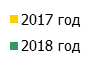 Увеличение объёма услуг по передаче на 2,43% обусловлено увеличением полезного отпуска электроэнергии потребителям АО «ЕЭнС», заключившим договоры энергоснабжения. Затраты на услуги по передаче электроэнергии увеличились на 5,65% из-за повышения тарифов на услуги по передаче электроэнергии (мощности) и роста объемов оказанных услуг.4.3. РЕАЛИЗАЦИЯ ЭЛЕКТРИЧЕСКОЙ ЭНЕРГИИ И МОЩНОСТИ. ОБЪЁМ И СТРУКТУРА ПОЛЕЗНОГО ОТПУСКАВ 2018 году полезный отпуск электрической энергии составил 5 887,2 млн кВт∙ч, что на 207,2 млн кВт∙ч (3,6%) больше, чем в 2017 году.Динамика полезного отпуска по группам потребителей за 2018-2016 годы, млн кВт∙чСтруктура полезного отпуска по группам потребителей в 2018 годуСтруктура полезного отпуска обусловлена развитой инфраструктурой города и большим количеством крупных энергоемких промышленных предприятий. В 2018 году по сравнению с 2017 годом произошло увеличение потребления по группам:энергосбытовые организации (21,7%);население и приравненные к нему категории потребителей (4,8%);непромышленные потребители (4,0%);бюджетные организации (2,0%);электрифицированный городской транспорт (1,9%).Незначительное сокращение потребления зафиксировано по группам:промышленные потребители (-1,5%) в связи с экономической ситуацией в стране и переходом в 2018 году крупного потребителя АО «Уралэластотехника» на покупку электрической энергии с оптового рынка;продажа электроэнергии в целях компенсации потерь (-0,5%), которое связано со снижением объемов потерь в сетях основного покупателя – АО «ЕЭСК». По группе Продажа электроэнергии вне статуса ГП снижение объемов обусловлено расторжением договора купли-продажи электроэнергии с ОАО «БГК».Товарная продукцияВеличина товарной продукции в 2018 году составила 18 717,1 млн рублей. В сравнении с 2017 годом произошло увеличение товарной продукции на 1 062,7 млн рублей (6,0%), что связано с увеличением полезного отпуска и среднеотпускного тарифа.Динамика товарной продукции за 2016 - 2018 годы, млн рублей* Без оборота по договорам комиссии на продажу электроэнергии на РСВСтруктура товарной продукции по группам потребителей в 2018 годуПо большинству групп потребителей произошел рост товарной продукции по сравнению с 2017 годом, что обусловлено увеличением полезного отпуска и среднего отпускного тарифа.Исключение составила товарная продукция по группе «Вне статуса ГП», которая снизилась по сравнению с аналогичным периодом прошлого года на 57,8 млн рублей (- 99,4 %). Снижение выручки связано с  расторжением договора купли-продажи электроэнергии с ОАО «БГК». Уровень реализации электроэнергии и период оборачиваемости дебиторской задолженностиПоказатель «Уровень реализации электроэнергии», характеризующий соотношение денежных средств, поступивших в оплату потребленной электроэнергии, и стоимости отпущенной электроэнергии, по итогам 2018 года сложился на уровне 
99,0%.Уровень реализации электроэнергии в динамике за 2017–2018 годы, %Несмотря на то, что процент реализации 2018 года ниже уровня 2017 года, его значение продолжает сохраняться на высоком уровне. Этого удалось достичь в результате постоянно проводимой работы с конечными потребителями в части неукоснительного исполнения ими обязательств по расчетам. Еще одним показателем, характеризующим эффективность работы сбытовой компании с дебиторской задолженностью, является период оборота дебиторской задолженности. По состоянию на 31.12.2018 период оборачиваемости составил 39,9 дня, что также свидетельствует о высокой эффективности организации работы с потребителями.Отметим, что период оборота балансовой дебиторской задолженности (всей дебиторской задолженности за вычетом резерва по сомнительным долгам) по состоянию на 31.12.2018 составил 35,9 дня.Период оборачиваемости дебиторской задолженности в динамике за 2017–2018 годы*, дни* Период оборачиваемости дебиторской задолженности (далее ДЗ) рассчитан как отношение ДЗ на конец отчетного периода, к стоимости товарной продукции за отчетный период без НДС, умноженное на количество дней в отчетном году.4.3.1. РАСЧЕТНО-ДОГОВОРНАЯ РАБОТА С ПОКУПАТЕЛЯМИ ЭЛЕКТРИЧЕСКОЙ ЭНЕРГИИВ 2018 году Общество обслуживало 42 870 потребителей – юридических лиц в рамках 15 498 договоров. За отчетный период были расторгнуты договорные отношения с 1 835 потребителями, оформлены договорные отношения с 5 091 потребителем, в том числе по 381 объекту до завершения технологического присоединения.Расчеты за электрическую энергию с потребителями, использующими электрическую энергию для коммунально-бытовых нужд, производятся по 64 370 лицевым счетам. В 2018 году оформлены договорные отношения и открыты 18 752 лицевых счета, в том числе: 13 833 лицевых счета с собственникам жилых помещений в многоквартирных домах в результате расторжения договоров с управляющими компаниями и ТСЖ энергоснабжения за долги;2 366 лицевых счетов с гражданами, выбравшими прямые расчеты с ресурсоснабжающей организацией;458 лицевых счетов с гражданами, выбравшими непосредственный способ управления многоквартирным домом;626 лицевых счетов с заявителями по договорам о технологическом присоединении до завершения процедуры технологического присоединения.Закрыто 1 090 лицевых счетов.С целью обеспечения качества и повышения эффективности работы с потребителями в 2018 году:актуализированы:-	Регламент ограничения юридических лиц и индивидуальных предпринимателей;-	Регламент заключения договоров энергоснабжения (купли-продажи), контрактов.разработаны и внедрены:Порядок действий персонала при выявлении фактов безучетного потребления электроэнергии, составлении актов о неучтенном потреблении и предъявлении объема неучтенной электроэнергии;Регламент ограничения бытовых потребителей;Регламент расторжения и приостановления действия договоров энергоснабжения с бытовыми потребителями.4.3.2. КОНТРОЛЬ КАЧЕСТВА СБЫТОВЫХ ПРОЦЕССОВ Для повышения качества расчетно-договорной работы и оптимизации процессов энергосбытовой деятельности на предприятии ведется контроль:качества расчетно-договорной работы;выполнения показателей реализации электрической энергии;состояния и структуры дебиторской задолженности (ДЗ). 	Показатели качества расчетно-договорной работы в 2018 годуИнтенсивность обслуживания в 2018 годуИнтенсивность обслуживания одним сотрудником предприятия в 2018 году возросла в сравнении с 2017 годом по следующим категориям потребителей:бытовые потребители;исполнители коммунальных услуг (ИКУ);бюджетные потребители;ТСО.В тоже время показатели качества расчетно-договорной работы остаются на высоком уровне в диапазоне 99,80% - 100,00%.4.3.3. ИНСПЕКТОРСКОЕ СОПРОВОЖДЕНИЕИнспекционная деятельность в Обществе направлена на выполнение следующих основных задач:взаимодействие с сетевыми организациями по техническим вопросам договоров энергоснабжения;урегулирование спорных вопросов между потребителем и сетевой организацией (иным владельцем сетей);проверка соблюдения потребителями условий договоров энергоснабжения; организация мероприятий по ограничению и включению потребителей;изучение принципов функционирования и технических характеристик приборов учета электрической энергии и актуализация справочников электросчетчиков для ведения расчетно-договорной работы;консультирование потребителей по вопросам установки и замены приборов учета.Диспетчерское сопровождениеДиспетчерское сопровождение в динамике, штСнижение количества заявок на включение потребителей в 2018 году связано с изменением порядка взаимодействия с сетевой компанией в рамках процедуры технологического присоединения.Мероприятия, проведенные сотрудниками инспекции* включает в себя проверку схемы электроснабжения потребителя, схем учета энергопотребления, настройки параметров счетчиков электроэнергии.Мероприятия, проведенные сотрудниками инспекции в динамике за 2017-2018 годыВ 2018 году на 37% сократилось количество разработанных схем ограничений в связи с наличием большого количества ранее разработанных схем. За счет реализации комплексной дополнительной услуги по выполнению электромонтажных работ с последующей приемкой измерительного комплекса, в 1,8 раза увеличилось количество приемок измерительных комплексов.4.4. УПРАВЛЕНИЕ ДЕБИТОРСКОЙ ЗАДОЛЖЕННОСТЬЮ4.4.1. Порядок работы с просроченной дебиторской задолженностьюДля эффективного управления просроченной дебиторской задолженностью утверждено «Положение по работе с просроченной дебиторской задолженностью», включающее 18 регламентов по 11 процессам работы:4.4.2. Контроль работы с просроченной дебиторской задолженностьюС целью обеспечения эффективного управления дебиторской задолженностью в Обществе постоянно действует Комиссия по работе с просроченной дебиторской задолженностью. Задачи и порядок работы Комиссии определены «Положением о Комиссии по работе с просроченной дебиторской задолженностью за электрическую энергию». Задачами Комиссии являются:оптимизация процессов работы с просроченной дебиторской задолженностью;принятие решений по проблемным дебиторам в целях минимизации рисков образования просроченной дебиторской задолженности;контроль итогов работы с просроченной дебиторской задолженностью;контроль исполнения решений, принятых Комиссией. В течение 2018 года Комиссией были приняты решения по следующим значимым вопросам:оптимизация процессов работы с просроченной дебиторской задолженностью; размещение на сайте реестров дебиторской задолженности, планируемой к продаже третьим лицам;согласование условий заключения соглашений о реструктуризации долга, мировых соглашений;определение концепции работы с дебиторской задолженностью граждан, проживающих в многоквартирных домах, на 2018 – 2019 годы; обеспечение сокращения количества невыполненных заявок на введение режима ограничения потребителей электроэнергии.Определена стратегия и сформированы комплексные планы работы с дебиторской задолженностью (далее ДЗ) существенных дебиторов (24 контрагента):составляется комплексный план мероприятий по снижению задолженности;осуществляется контроль выполнения мероприятий согласно комплексному плану.Ведется картотека хронологии работы по 49 проблемным дебиторам (77% от просроченной дебиторской задолженности юридических лиц на 31.12.2018). Постоянно фиксируются все значимые события в рамках утвержденной стратегии работы с данными дебиторами.Ежемесячно производится структурирование просроченной дебиторской задолженности потребителей (с учетом неоплаченных промежуточных счетов текущего месяца) по трем основным категориям: нереальная к получению дебиторская задолженность мораторная дебиторская задолженностьрабочая дебиторская задолженность.В целях обеспечения максимального результата от воздействия на должника рабочая задолженность структурируется с учетом специфики работы по каждой категории:юридические лица по 11 категориям;бытовые потребители по 3 категориям;территориальные сетевые организации или иные владельцы сетей по 7 категориям.Работа по каждой категории закрепляется за ответственным подразделением.4.4.3. Итоги работы с просроченной дебиторской задолженностьюСтруктура просроченной задолженности (с учетом промежуточных счетов текущего месяца) абонентов – юридических лиц на 31.12.2018Структура просроченной дебиторской задолженности бытовых потребителей на 31.12.2018Структура просроченной дебиторской задолженности сетевых организаций за электроэнергию,приобретаемую для целей компенсации потерь, на 31.12.2018Итоги работы с просроченной дебиторской задолженностьюВ течение 2018 года возросла доля дебиторской задолженности по всем категориям, за исключением взыскания ДЗ юридических лиц в досудебной и судебной работе. Снижение доли оплат по направлению работы – досудебная работа с ДЗ юридических лиц обусловлено объективными причинами:изменением критериев передачи в досудебную работу за счет расширения критериев передачи в исковую работу ДЗ по населению и категориям, приравненным к населению, а также организациям, финансируемым из бюджетов всех уровней;увеличением доли ДЗ, передаваемой по итогам досудебной работы в исковую работу.Снижение доли оплат штрафных санкций ТСО обусловлено увеличением суммы штрафных санкций, взыскиваемых в судебном порядке в 2018 году.По итогам 2018 года величина просроченных договорных обязательств контрагентов составила 5,3% от величины товарной продукции, отпущенной за год, что ниже уровня 2017 года на 0,4%. 4.5. КЛИЕНТООРИЕНТИРОВАННОСТЬ4.5.1. Обеспечение стандартов качества обслуживанияВ Обществе принят Стандарт качества обслуживания потребителей. Этот документ устанавливает нормы и правила взаимодействия с клиентами, определяет единые требования к качеству обслуживания, оптимизирует и формализует процедуры взаимодействия гарантирующего поставщика электрической энергии - АО «ЕЭнС» и потребителя.Стандарт качества определяет и регламентирует требования в области:создания комфортных условий и доброжелательного отношения к потребителю;сохранения клиентской базы и привлечения новых потребителей;формирования и поддержания положительного имиджа АО «ЕЭнС» в глазах потребителей, акционеров и сотрудников.Основными принципами, заложенными в Стандарт качества обслуживания АО «ЕЭнС» как гарантирующего поставщика, являются качественное, надежное электроснабжение и доступность обслуживания, под которыми подразумеваются:Территориальная доступностьТерриториальная доступность гарантирует Потребителям качественное обслуживание и оперативное рассмотрение обращений. На территории деятельности Общества функционируют пять Центров обслуживания клиентов, что позволяет максимально открыто взаимодействовать с жителями города и предприятиями всех форм собственности. Также наряду с очной формой обслуживания имеются дистанционные каналы обслуживания, позволяющие в режиме он-лайн обеспечивать:для физических лиц – прием показаний приборов учета по электронной почте, через корпоративный сайт без регистрации, через личный интернет-кабинет;для юридических лиц – прием ежемесячных отчетов с показаниями приборов учета, в том числе о почасовом потреблении крупных потребителей, по электронной почте, через личный интернет-кабинет.Организационная доступность Для удобства исполнения договора абонентам доступны разнообразные способы приема оплаты электрической энергии: безналичная оплата на расчетные счета Общества;безналичная оплата с помощью услуги «Интернет-банк»;оплата через банкоматы и платежные терминалы крупных банков;оплата в платежных терминалах в  офисах компании;оплата через прочих платежных агентов;оплата через личный интернет-кабинет на сайте АО «ЕЭнС». Обеспечение обратной связиПредполагает получение информации от потребителя, содержащей его мнение о деятельности Общества, качестве предоставленных услуг и качестве обслуживания, предоставляет возможность получить консультацию или задать вопрос.Для этого в Обществе функционируют следующие информационные сервисы:бесплатная круглосуточная телефонная линия;интернет-приемная, обеспечивающая своевременное предоставление ответов на обращения потребителей.Принцип объективностиПотребителям обеспечивается объективное и непредвзятое рассмотрение обращений и жалоб в установленные сроки, исходя из принципа добросовестности потребителя. Рассмотрение жалоб и обращений потребителей осуществляется согласно установленным требованиям законодательства и внутренних регламентов АО «ЕЭнС».Защита персональных данных Организация использует полученную от потребителей персональную информацию, такую как: имя, фамилия, адрес проживания, адрес электронной почты, номер телефона и факса, – исключительно с целью организации процесса электроснабжения и оказания сопутствующих услуг, востребованных клиентами. Специалисты АО «ЕЭнС» надежно обеспечивают конфиденциальность персональных данных потребителя в соответствии с требованиями законодательства. Информационная доступность Полная и достоверная информация о порядке взаимодействия с АО «ЕЭнС» носит публичный характер и предоставляется в доступной форме.4.5.2. ДОПОЛНИТЕЛЬНЫЕ ПЛАТНЫЕ УСЛУГИАО «ЕЭнС» придерживается принципов высокой социальной ответственности и максимального соблюдения интересов потребителей, количество которых превышает 107 тысяч.Учитывая потребности наших абонентов, АО «ЕЭнС» предоставляет дополнительные услуги, неразрывно связанные с энергоснабжением: электромонтажные работы, текущий ремонт и обслуживание электроустановок потребителей, осуществляет продажу электротоваров, проектирует и устанавливает автоматизированные системы сбора данных для контроля электропотребления,  проводит семинары по актуальным для абонентов  темам.Выручка от реализации дополнительных услуг за 2018 год составила 7,2 млн рублей по следующим направлениям работы:                                                                                                                                                                                                                                                                                  выполнение электромонтажных работ;оказание информационно - консультационных услуг;предоставление информационных порталов для размещения рекламы;проведение обучающих семинаров;копирование документов;комплексное абонентское обслуживание;продажа электротехнических изделий.В рамках направления проектирования внутренних электрических сетей выполнены и согласованы с электросетевыми компаниями три проекта. В 2018 году востребованным направлением остается направление по внедрению системы сбора данных для коммерческого учета, выполнены работы по монтажу системы следующим компаниям: АО «Научно-производственное предприятие «Старт» им. А.И. Яскина», ООО Культурно-Просветительская Цирковая Компания «Водный мир», СНТ «Гранит», ООО «Блюхера Парк», ООО УК «Добрый дом», ООО Производственное объединение  УРАЛЭЛЕКТРО - Фирма Техинвэкс, ООО «Хорса», ООО «РПС Брамлаге Екатеринбург».Проведены крупные электромонтажные работы по замене вводно-распределительного устройства (ВРУ), трансформаторов тока на объектах Муниципальное Автономное учреждение здравоохранения «Городская клиническая больница № 40, ТСЖ «Титова 17В», ТСЖ «Ясный дом», ТСЖ «Таллинский», ТСЖ «Софьи Перовской».В целях увеличения объема продаж услуг и привлечения новых клиентов проводятся следующие мероприятия:исследование рынка, проведение анализа по расширению ассортимента продаваемых услуг;организация эффективного взаимодействия подразделений Общества;обучение сотрудников иных подразделений Общества технике активных продаж дополнительных услуг;работа с клиентами на торговой площадке B2B;контроль качества оказываемых услуг и соблюдение сроков их выполнения.4.6. Объем использования энергоресурсовВ связи с тем, что Общество не имеет в собственности объектов недвижимости, представленные данные являются ориентировочными. Стоимость расходуемых Обществом энергоресурсов включена в фиксированную арендную плату за арендуемые помещения. Самостоятельный учет потребления энергоресурсов в Обществе не ведется.РАЗДЕЛ 5. ФИНАНСОВО-ЭКОНОМИЧЕСКИЕ ПОКАЗАТЕЛИ 
И РЕЗУЛЬТАТЫ ДЕЯТЕЛЬНОСТИ КОМПАНИИ5.1. ТАРИФЫ И СБЫТОВАЯ НАДБАВКАУстанавливаемые регулирующим органом тарифы, сбытовые надбавки гарантирующего поставщика оказывают значительное влияние на его финансовое состояние и возможность достижения заданного уровня показателей эффективности деятельности.Тарифы и цены на электрическую энергиюПоставка электрической энергии населению и приравненным к нему категориям потребителей осуществляется по регулируемым ценам (тарифам), установленным органом исполнительной власти субъектов Российской Федерации в области государственного регулирования тарифов. Продажа электрической энергии остальным группам потребителей осуществляется по нерегулируемым ценам.Регулируемые тарифы на электрическую энергию для населения на 2018 год утверждены постановлением РЭК Свердловской области от 25.12.2017 № 209-ПК «Об утверждении тарифов на электрическую энергию для населения и приравненных к нему категорий потребителей по Свердловской области на 2018 год».Нерегулируемые цены на продажу электроэнергии (мощности) для прочих потребителей определяются в соответствии с разделом V Основных положений функционирования розничных рынков электрической энергии, утвержденных Постановлением Правительства РФ от 04.05.2012 № 442 (далее – Основные положения), как сумма следующих составляющих:Средневзвешенная нерегулируемая цена на электрическую энергию (мощность) на оптовом рынке:в отношении потребителей, осуществляющих расчеты по первой ценовой категории, ежемесячно рассчитывается гарантирующим поставщиком в соответствии с пунктом 88 Основных положений;в отношении потребителей, осуществляющих расчеты по второй – шестой ценовым категориям, ежемесячно определяется и публикуется коммерческим оператором оптового рынка на своем сайте в сети Интернет.Услуги по передаче – тарифы на 2018 год утверждены постановлением РЭК Свердловской области от 28.12.2017 № 218-ПК «Об установлении единых (котловых) тарифов на услуги по передаче электрической энергии по сетям Свердловской области».Сбытовая надбавка:для потребителей группы «Сетевые организации, покупающие электрическую энергию для компенсации потерь электрической энергии в пределах объемов, учтенных в сводном прогнозном балансе на 2018 год» на январь-ноябрь 2018 года утверждена постановлением РЭК Свердловской области от 25.12.2017 № 213-ПК «Об установлении сбытовых надбавок гарантирующих поставщиков электрической энергии, поставляющих электрическую энергию (мощность) на розничном рынке на территории Свердловской области, на 2018 год», на декабрь 2018 года – постановлением РЭК Свердловской области от 28.11.2018 № 184-ПК «Об установлении сбытовых надбавок гарантирующих поставщиков электрической энергии, поставляющих электрическую энергию (мощность) на розничном рынке на территории Свердловской области, на 2018 год». В отношении величин превышения – сбытовая надбавка, определяемая для потребителей, относящихся к подгруппе группы «Прочие потребители» с максимальной мощностью энергопринимающих устройств от 670 кВт до 10 МВт (в соответствии с пунктом 96 Основных положений);для группы «Прочие потребители» в 1 полугодии 2018 года ежемесячно определяется гарантирующим поставщиком в соответствии с Приказом ФСТ России от 30.10.2012 № 703-э «Об утверждении методических указаний по расчету сбытовых надбавок гарантирующих поставщиков и размера доходности продаж гарантирующих поставщиков», во 2 полугодии устанавливается регулирующим органом. Параметры для расчета сбытовых надбавок на 1 полугодие 2018 года и сбытовые надбавки на июль-ноябрь 2018 года утверждены постановлением РЭК Свердловской области от 25.12.2017 № 213-ПК «Об установлении сбытовых надбавок гарантирующих поставщиков электрической энергии, поставляющих электрическую энергию (мощность) на розничном рынке на территории Свердловской области, на 2018 год», сбытовые надбавки на декабрь 2018 года - постановлением РЭК Свердловской области от 28.11.2018 № 184-ПК «Об установлении сбытовых надбавок гарантирующих поставщиков электрической энергии, поставляющих электрическую энергию (мощность) на розничном рынке на территории Свердловской области, на 2018 год».Плата за иные услуги, оказание которых является неотъемлемой частью процесса поставки электрической энергии потребителям, рассчитывается с учетом требований пункта 101 Основных положений.Информацию о ценах и тарифах на электрическую энергию (мощность) гарантирующий поставщик доводит до потребителей в счетах на оплату и путем опубликования на официальном сайте АО «ЕЭнС».За 2018 год средняя отпускная цена за электрическую энергию для конечных потребителей (в том числе для сетевых организаций, покупающих электрическую энергию с целью компенсации потерь) составила 3,196 руб./кВт∙ч, что на 0,07 руб./кВт∙ч (2,3%) выше аналогичного показателя в 2017 году.Средние тарифы (цены) и их изменение по группам потребителей, руб./кВт ч Изменение средней отпускной цены обусловлено:увеличением среднего тарифа для населения в связи с ростом прейскурантных тарифов с 1 июля 2018 года в соответствии с Постановлением РЭК Свердловской области №209-ПК от 25.12.2017;увеличением средневзвешенных нерегулируемых цен на электрическую энергию (мощность) на оптовом рынке;изменением тарифов на услуги по передаче электрической энергии (мощности) с 1 июля 2018 года в соответствии с Постановлением РЭК Свердловской области №218-ПК от 28.12.2017;увеличением с 1 июля 2018 года сбытовых надбавок, рассчитанных с использованием метода сравнения аналогов, утвержденных на январь-ноябрь 2018 года Постановлением РЭК Свердловской области №213-ПК от 25.12.2017, на декабрь 2018 года - Постановлением РЭК Свердловской области №184-ПК от 28.11.2018;изменением структуры потребителей в разрезе применяемых тарифов.По итогам 2018 года сложилась следующая структура среднеотпускной цены на электрическую энергию (мощность), оплачиваемой потребителями АО «ЕЭнС»: По сравнению с 2017 года структура незначительно изменилась: выросла доля сбытовой надбавки (+0,4%), данное увеличение обусловлено утверждением методики расчета сбытовых надбавок с использованием метода сравнения аналогов. Доля составляющей цены за услугу по передаче ОАО «МРСК Урала» снизилась в виду изменения структуры потребления в сторону уменьшения стоимости в соответствии с п. 15(2) постановления Правительства Российской Федерации № 861 от 27.12.2004.Сбытовая надбавкаВеличина сбытовой надбавки гарантирующего поставщика устанавливается регулирующими органами в соответствии с методическими указаниями, утверждёнными приказом ФАС России от 21.11.2017 № 1554/17 «Об утверждении методических указаний по расчету сбытовых надбавок гарантирующих поставщиков с использованием метода сравнения аналогов».Необходимая валовая выручка гарантирующего поставщика, используемая при расчете сбытовой надбавки, должна учитывать:экономически обоснованные расходы организации, связанные с обеспечением ее регулируемой деятельности в качестве ГП и определяемые методом экономически обоснованных затрат;эталоны затрат ГП (переменные компоненты - расходы на обслуживание кредитов и формирование резерва по сомнительным долгам; постоянные компоненты - расходы на плату труда, содержание помещений, печать и доставка документов, колл-центры, сбор и обработка показаний, внесение платы различными способами в том числе без комиссии);неподконтрольные расходы ГП, включающие амортизацию основных средств и нематериальных активов, налоги (включая налог на прибыль), капитальные вложения из прибыли в соответствии с утвержденной инвестиционной программой ГП, а также при установлении сбытовых надбавок ГП для сетевых организаций внереализационные расходы на списание безнадежной к взысканию дебиторской задолженности сетевых организаций;выпадающие, недополученные (излишне полученные) доходы от осуществления деятельности в качестве ГП за период, предшествующий базовому периоду регулирования;недополученные (излишне полученные) доходы, обусловленные отклонением величины фактического полезного отпуска от величины, учтенной при установлении сбытовых надбавок ГП, за исключением дохода, полученного от увеличения полезного отпуска, связанного с принятием на обслуживание покупателей (потребителей) электрической энергии в течение периода, предшествующего базовому периоду регулирования.Сбытовые надбавки и параметры доходности продаж АО «ЕЭнС», установленные РЭК Свердловской области на 2018 годСредняя сбытовая надбавка акционерного общества «Екатеринбургэнергосбыт», утвержденная на 2018 год, составила 88,35 руб./тыс. кВт∙ч и является самой низкой среди гарантирующих поставщиков как региона, так и аналогичных «городских» ГП на территории России.Сравнение показателей ГП за 2018 годДеятельность АО «ЕЭнС» при данном уровне сбытовой надбавки и НВВ обеспечивает качественное обслуживание потребителей и прибыльность компании, что свидетельствует о высокой эффективности организации.5.2. ФИНАНСОВО-ЭКОНОМИЧЕСКИЕ ПОКАЗАТЕЛИПо итогам деятельности в 2018 году АО «ЕЭнС» достигло следующих  финансово-экономических показателей:*Без оборота по договорам комиссии на продажу электроэнергии на РСВВ 2018 году выручка от продажи товаров, работ, услуг (без оборота по договорам комиссии на продажу электроэнергии на РСВ) увеличилась по сравнению с показателем 2017 года на 1 062,0 млн рублей (+6,0%) и составила 18 821,9 млн рублей, в том числе:выручка от продажи электроэнергии увеличилась на 1 062,7 млн рублей (+6,0%) и составила 18 817,1 млн рублей. Данное увеличение по сравнению с 2017 годом обусловлено увеличением полезного отпуска и среднего отпускного тарифа;выручка от продажи прочих товаров, работ, услуг снизилась на 0,7 млн рублей (-11,8%) и составила 4,8 млн рублей. Расходы из себестоимости с учетом управленческих и коммерческих расходов составили 18 741,0 млн рублей, что выше уровня 2017 года на 1 118,6 млн рублей (+6,0%), в том числе:затраты на покупную электроэнергию составили 10 978,6 млн рублей, что на 644,9 млн рублей (+6,2%) выше аналогичного показателя в 2017 году. Отклонение обусловлено увеличением средней цены покупки;затраты на услуги по передаче электроэнергии увеличились на 489,6 млн рублей (+7,1%) от аналогичного показателя в 2017 году и составили 7 393,7 млн рублей. Отклонение обусловлено увеличением полезного отпуска и среднего тарифа на услуги по передаче электроэнергии;затраты на услуги инфраструктурных организаций составили 16,0 млн рублей, что на 1,0 млн рублей (-5,8%) ниже аналогичного показателя в 2017 году. Данное отклонение обусловлено снижением тарифа (-20,1%) на услуги АО «СО ЕЭС»;подконтрольные расходы составили 347,9 млн рублей, что выше уровня 2017 года на 41,0 млн рублей или 13,4%. Отклонение обусловлено ростом затрат в связи с переходом на прямые договора с собственниками жилых помещений в многоквартирных домах в случаях, предусмотренных законодательством, а так же функционированием Центров обслуживания клиентов в целях соблюдения требований по организации обслуживания, установленных Стандартом качества обслуживания Потребителей в соответствии с Основными положениями функционирования розничных рынков электрической энергии, утвержденными постановлением Правительства РФ от 04.05.2012 № 442. Структура  подконтрольных расходов АО "ЕЭнС" в динамике за 2016-2018 годыЧистая прибыль за 2018 год составила 44,9 млн рублей, что на 40,5 млн рублей выше уровня прошлого года.Показатели оценки финансового состояния ОбществаПолитика Общества в сфере управления финансами направлена на поддержание достаточного уровня ликвидности и финансовой устойчивости.Показатели финансового состояния и результатов деятельности Общества в динамике за 2016-2018 годыЗначения показателей свидетельствуют о сравнительно высокой степени финансовой устойчивости и независимости Общества.Дебиторская задолженность покупателей и кредиторская задолженность поставщиков в динамике за 2016-2018 годы Рентабельность капитала в динамике за 2016-2018 годы, %5.3. СОВОКУПНЫЕ И ЧИСТЫЕ АКТИВЫНаибольший удельный вес в структуре совокупных активов приходится на дебиторскую задолженность (90,1%), что характерно для сбытовых компаний.Структура совокупных активов на 31.12.2018 Расчет стоимости чистых активов, млн рублейЧистые активы Общества - активы, свободные от обязательств перед третьими лицами, - составили на конец отчетного периода 406 млн рублей.5.4. ПРОГНОЗ ЭКОНОМИЧЕСКИХ РЕЗУЛЬТАТОВ НА 2019 ГОДВ 2019 году ожидается получение чистой прибыли в размере 53 млн рублей.В целом состояние Общества характеризуется как стабильное.5.5. ДИНАМИКА ДЕБИТОРСКОЙ И КРЕДИТОРСКОЙ ЗАДОЛЖЕННОСТИ, МЛН РУБЛЕЙОбщая сумма дебиторской задолженности на начало отчетного периода составила 1 846,1 млн рублей, по состоянию на 31.12.2018 – 1 861,8 млн рублей. Изменение на 15,7 млн рублей обусловлено ростом прочих дебиторов, который произошел в результате увеличения задолженности по доходам в виде санкций за нарушение договорных обязательств:На изменение дебиторской задолженности покупателей и заказчиков повлияли следующие факторы:увеличение дебиторской задолженности покупателей электроэнергии на 97,6 млн рублей, в связи с ростом нерегулируемых цен для прочих потребителей и регулируемых тарифов для населения и приравненных к нему категорий потребителей, а также ухудшение платежеспособности отдельных потребителей;увеличение резерва по сомнительным долгам на сумму 106,8 млн рублей. На 31.12.2018  величина резерва составила  440,5  млн  рублей,  что отражено в бухгалтерском балансе в составе дебиторской задолженности, как уменьшение задолженности.Увеличение дебиторской задолженности по показателю «Прочие дебиторы» произошло в результате увеличения задолженности по доходам в виде санкций за нарушение договорных обязательств.Анализ изменения кредиторской задолженности, млн рублейНа 31.12.2018 увеличение кредиторской задолженности по отношению к уровню на начало года составило 115,4 млн рублей. Наблюдались следующие изменения:увеличение текущей кредиторской задолженности по покупной электроэнергии на 144,8 млн рублей;снижение задолженности за услугу по передаче на 35,4 млн рублей;снижение авансов полученных на 18,2 млн рублей.Задолженность по оплате труда, перед бюджетом и внебюджетными фондами является текущей задолженностью.5.6. ОТЧЕТ О ВЫПЛАТЕ ДИВИДЕНДОВ И ПЛАНИРУЕМОЕ РАСПРЕДЕЛЕНИЕ ПРИБЫЛИДивидендная политика АО «ЕЭнС» основывается на следующих принципах:соответствие принятой в Обществе практики начисления и выплаты дивидендов законодательству Российской Федерации и стандартам корпоративного управления (распоряжение Правительства Российской Федерации от 29.05.2017 №1094-р);оптимальное сочетание интересов Общества и акционеров;определение размера дивидендов в объеме не менее 50% от чистой прибыли, определенной по данным финансовой отчетности, и рассчитанной в соответствии с порядком, установленным Дивидендной политикой Общества;обеспечение возможности осуществления дивидендных выплат с ежеквартальной периодичностью при выполнении соответствующих критериев;обеспечение максимальной прозрачности (понятности) механизма определения размера дивидендов и порядка их выплаты;обеспечение положительной динамики величины дивидендных выплат при условии роста чистой прибыли Общества;доступность информации для акционеров и иных заинтересованных лиц о дивидендной политике Общества;необходимость поддержания требуемого уровня финансового и технического состояния Общества (выполнение инвестиционной программы), обеспечение перспектив развития Общества.По итогам работы за 2017 год Обществом в 2018 году выплачены дивиденды в размере 2,2 млн рублей или 0,002023 рублей на одну акцию.Распределение чистой прибыли в динамике за 2016-2018годы** Информация о распределении чистой прибыли в соответствии с решениями годовых Общих собраний акционеров:Протокол №17 годового Общего собрания акционеров АО «ЕЭнС» от 19.06.2018;Протокол №15 годового Общего собрания акционеров АО «ЕЭнС» от 19.06.2017;Протокол №14 годового Общего собрания акционеров ОАО «ЕЭнС» от 24.06.2016. В соответствии с Уставом Общества решение о распределении прибыли по итогам 2018 года будет принято по итогам решения годового общего собрания акционеров (ГОСА).5.7. ЗАКУПОЧНАЯ ДЕЯТЕЛЬНОСТЬЗакупочная деятельность Общества в 2018 году регламентировалась Единым стандартом закупок АО «ЕЭнС» (Положение о закупке), утвержденным Советом директоров АО «ЕЭнС» (Протокол заседания Совета директоров от 18.09.2017 № 108).Контроль деятельности, связанной с размещением закупок, а также принятие решений по вопросам закупочной деятельности осуществляет Закупочная комиссия АО «ЕЭнС», состав которой утвержден приказом директора Общества. Для обеспечения обоснованности принятия Закупочной комиссией АО «ЕЭнС» решений при рассмотрении и оценке заявок участников закупочных процедур создан Экспертный совет Общества.Принципы построения закупочной деятельности:-	разумное использование специальных приемов для целенаправленного усиления действия рыночных законов в каждом случае закупки;-	применение обязательных процедур, которые должны выполняться сотрудниками Общества при каждой закупке стоимостью выше определенного значения (такие процедуры могут также применяться и при более мелких закупках, если это признано целесообразным). Данные процедуры предполагают:анализ рынка;планирование потребности в продукции;информационную открытость закупки;равноправие, справедливость, отсутствие дискриминации и необоснованных ограничений конкуренции по отношению к участникам закупки;честный и разумный выбор наиболее предпочтительных предложений при комплексном анализе выгод и издержек (прежде всего цены и качества продукции/услуг/работ);целевое и экономически эффективное расходование денежных средств на приобретение товаров, работ, услуг (с учетом, при необходимости, стоимости жизненного цикла закупаемой продукции) и реализации мер, направленных на снижение и оптимизацию затрат Общества;отсутствие ограничения допуска к участию в закупке путем установления неизмеряемых требований к участнику закупки; -	системный подход, который означает для Общества наличие:регламентирующей среды;установленной организационной структуры управления закупками и их контроля;подготовленных кадров для проведения закупок;налаженной инфраструктуры закупок (информационное обеспечение, средства электронной коммерции, сертификация, профессиональные консультанты);-	соблюдение корпоративного единства правил закупок;-	контроль за объемом полномочий и ответственность сотрудников, вовлеченных в закупочную деятельность.Общество ориентируется на работу с опытными, квалифицированными поставщиками, подрядчиками, исполнителями, имеющими положительную деловую репутацию.В соответствии с Единым стандартом закупок АО «ЕЭнС» предусмотрены следующие способы закупок:открытый конкурс;аукцион;открытый запрос предложений;открытый запрос цен;простая закупка (от 100 до 500 тысяч руб.)мелкая закупка (до 100 тысяч руб.);закупка у единственного поставщика (исполнителя, подрядчика).Сравнительный анализ основных способов закупки:Закупки осуществляются в соответствии с Планом закупок на соответствующий финансовый год в системе электронных торгов B2B Center, etp.rosseti (кроме простых и мелких закупок, закупок у единственного источника). Общий объем закупок по Плану закупок за 2018 год составил 201 033,37 тыс. рублей (без учета НДС). В соответствии с Планом закупок в 2018 году проведено 39 закупок, 37 из которых привели к заключению договоров на сумму 187 934,84 тыс. рублей (без учета НДС). При этом объем открытых конкурентных закупочных процедур в соответствии с Планом закупок составил 100%.Структура проведенных закупок по плану закупок на 2018 год(цены указаны в тыс. рублей без НДС):Кроме этого, в 2018 году по результатам простых и мелких закупок заключено 100 договоров на общую сумму 11 476,60 тыс. рублей (без учета НДС), что составляет 5,84% от общего годового объема закупок.По результатам закупок у единственного источника заключено 10 договоров на общую сумму 42 537,894 тыс. рублей (без учета НДС), что составляет 21,65% от общего объема Плана закупок.Закупки у субъектов малого и среднего предпринимательства (далее СМП), а также закупки, в которых СМП привлекаются в качестве субподрядных организаций, регламентируются Постановлением Правительства РФ от 11.12.2014 № 1352 «Об особенностях участия субъектов малого и среднего предпринимательства в закупках товаров, работ, услуг отдельными видами юридических лиц», и применяется в отношении Общества с 01 июля 2015 года. За 2018 год по результатам проведенных закупок заключено 22 договора с субъектами малого и среднего предпринимательство на сумму 38 805,79 тыс. рублей (без учета НДС), что составляет 80,53% от совокупного стоимостного объема договоров. Объем закупок, участниками которых являются только субъекты малого и среднего предпринимательства составил 13 187,68 тыс. рублей без НДС или 27,37% от совокупного стоимостного объема договоров.Мероприятия по совершенствованию закупочной деятельности:сохранение показателя «Доля закупок в электронной форме» - не менее 95% от общего объема Плана закупок (фактическое выполнение 100%); продолжение проведения разъяснительной работы с инициаторами закупок с целью совершенствования корпоративной культуры проведения закупочных процедур;увеличение числа процедур по проведению преддоговорных переговоров в целях улучшения условий заявки победителя;увеличение количества процедур на понижение цены (переторжка).РАЗДЕЛ 6. СТРУКТУРА И ПРИНЦИПЫ КОРПОРАТИВНОГО УПРАВЛЕНИЯ6.1. СТРУКТУРА АКЦИОНЕРНОГО КАПИТАЛАНа 31.12.2018 уставный капитал АО «ЕЭнС» составил 3 000 024 рубля. Уставный капитал разделен на 1 080 000 000 обыкновенных акций номинальной стоимостью 0,0027778 рублей каждая.По состоянию на 31.12.2018 акционерами АО «ЕЭнС» являются:Открытое акционерное общество «Межрегиональная распределительная сетевая компания Урала» (ОАО «МРСК Урала»);Екатеринбургское муниципальное унитарное предприятие «Многопрофильные энергетические системы» (ЕМУП «МЭС»).Структура акционерного капитала по состоянию на 31.12.2018 Ведение и хранение реестра владельцев именных ценных бумаг АО «ЕЭнС» в 2018 году осуществляло акционерное общество «Регистраторское общество «Статус» (АО «Статус»), адрес местонахождения: 109544, г. Москва, ул. Новорогожская, 32, стр. 1, адрес местонахождения Екатеринбургского филиала: 620026, Свердловская область, г. Екатеринбург, ул. Куйбышева, д. 44, офис 1003, 10 этаж; адрес сайта: www.rostatus.ru .Порядок учета и переход прав собственности на акции эмитента осуществляется в соответствии с Приказом ФСФР России от 30.07.2013 № 13-65/пз-н «О порядке открытия и ведения держателями реестров владельцев ценных бумаг лицевых и иных счетов и о внесении изменений в некоторые нормативные правовые акты Федеральной службы по финансовым рынкам».Размещенные акцииГосударственный регистрационный номер выпуска акций: 1-01-55347-Е.Дата государственной регистрации выпуска: 03.04.2008.Вид: акции (именные).Категория (тип): обыкновенные. Форма: бездокументарные.Номинальная стоимость одной ценной бумаги выпуска: 0,0027778 рубля.Количество ценных бумаг выпуска: 1 080 000 000.Способ размещения: распределение акций созданного при выделении акционерного общества среди акционеров акционерного общества, реорганизованного путем такого выделения.Фактический срок размещения ценных бумаг: 30.01.2008.Размещенные облигацииАО «ЕЭнС» облигации не размещало.6.2. ПРИНЦИПЫ ПОСТРОЕНИЯ СИСТЕМЫ КОРПОРАТИВНОГО УПРАВЛЕНИЯ ОБЩЕСТВААО «ЕЭнС» использует Кодекс корпоративного управления в качестве источника для разработки собственных внутренних документов, определяющих стандарты корпоративного управления. Устав Общества и его внутренние документы создают единую систему корпоративного управления АО «ЕЭнС».Для обеспечения прав и законных интересов акционеров Общество руководствуется следующими принципами корпоративного управления:неукоснительное соблюдение всех норм действующего законодательства, норм корпоративной и деловой этики;равное отношение к акционерам и предоставление возможности беспрепятственно осуществлять свои права, а также гарантия соблюдения правила «одна акция — один голос»;информационная открытость, реализуемая путем участия акционеров в управлении Обществом через Общее собрание акционеров АО «ЕЭнС» и Совет директоров АО «ЕЭнС».своевременное и полное раскрытие достоверной информации об Обществе в сети Интернет по адресам: www.eens.ru;http://www.e-disclosure.ru;https://dom.gosuslugi.ru;http://www.fedresurs.ru.Для реализации указанных принципов и в соответствии с требованиями действующего законодательства Общество:осуществляет информационный обмен с акционерами и другими заинтересованными лицами для достоверной оценки деятельности Общества в целях прозрачности и эффективного контроля финансово-хозяйственной деятельности;своевременно и в полном объёме размещает в открытом доступе финансовую (бухгалтерскую) отчётность, заверенную квалифицированным независимым аудитором Общества, а также информацию о долях акционеров в структуре акционерного капитала;обеспечивает надлежащее выполнение функций органами управления Общества, подотчетными акционерам;гарантирует соблюдение единых стандартов корпоративного управления;совершенствует систему корпоративного управления, обеспечивая принятие взвешенных управленческих решений и отсутствие корпоративных конфликтов.6.3. ОРГАНЫ УПРАВЛЕНИЯ И КОНТРОЛЯ. СОСТАВ СОВЕТА ДИРЕКТОРОВАО «ЕЭнС» соблюдает Кодекс корпоративного управления, считая это одним из факторов положительной динамики в его деятельности и безупречной репутации, инвестиционной привлекательности. Для целей обеспечения прав акционеров на участие в управлении Обществом и на принятие решений по наиболее важным вопросам его деятельности в АО «ЕЭнС» утверждены и действуют внутренние документы, регулирующие работу органов управления, – положения и Устав. Действующая редакция Устава утверждена 19.06.2018 решением годового Общего собрания акционеров Общества (Протокол № 17 от 19.06.2018).Действующие внутренние документы Общества,регламентирующие отношения в области корпоративного управленияТекст Устава Общества и внутренних документов, регулирующих деятельность органов управления Общества, размещен на сайте Общества www.eens.ru в разделе Акционерам и инвесторам/Документы.В соответствии со статьей 9 Устава АО «ЕЭнС» органами управления Общества являются:Общее собрание акционеров;Совет директоров;директор.Коллегиальный исполнительный орган Уставом не предусмотрен.Общее собрание акционеровВысшим органом управления Общества является Общее собрание акционеров. Вопросы, относящиеся к компетенции Общего собрания акционеров, отражены в статье 10 Устава Общества. Порядок подготовки и проведения Общих собраний акционеров Общества регламентируется Положением о порядке подготовки и проведения Общего собрания акционеров АО «ЕЭнС».В 2018 году было проведено одно Общее собрание акционеров.Годовое Общее собрание акционеров 16.06.2018(Протокол № 17 от 19.06.2018)Совет директоровСовет директоров является коллегиальным органом управления, который осуществляет общее руководство деятельностью Общества, за исключением вопросов, отнесенных к компетенции Общего собрания акционеров. Совету директоров отводится важная роль в обеспечении прав акционеров, в формировании и реализации стратегии развития Общества, а также в обеспечении его успешной финансово-хозяйственной деятельности. Вопросы, относящиеся к компетенции Совета директоров, отражены в статье 15 Устава Общества. Порядок подготовки и проведения заседаний Совета директоров Общества регламентируется Положением о порядке созыва и проведения заседаний Совета директоров АО «ЕЭнС».В соответствии с п. 16.1 Устава Общества количественный состав Совета директоров составляет 9 человек.В своей деятельности Совет директоров руководствуется Уставом Общества, Федеральным законом «Об акционерных обществах» и иными нормативными правовыми актами Российской Федерации.Уставом и внутренними документами Общества предусмотрена возможность создания комитетов при Совете директоров АО «ЕЭнС» для более глубокого изучения важных вопросов деятельности компании. В 2018 году необходимость в создании соответствующих комитетов отсутствовала.В 2018 году в составе Совета директоров Общества произошли изменения. Совет директоров, действующий до 19.06.2018(избран решением внеочередного Общего собрания акционеров, протокол № 16 от 07.09.2017)Совет директоров, действующий с 19.06.2018 (избран решением годового Общего собрания акционеров, протокол № 17 от 19.06.2018)Доля участия членов Совета директоров в уставном капитале эмитента - не имеют.Доля обыкновенных акций эмитента - не имеют.В течение 2018 года сделки с ценными бумагами АО «ЕЭнС» членами Совета директоров не совершались.На включение в Годовой отчет Общества информации о персональных данных членов Совета директоров получено согласие в порядке, установленном законодательством РФ.За 2018 год проведено 12 заседаний Совета директоров АО «ЕЭнС». Заседания проводились регулярно, по утвержденному плану, с участием всех членов Совета директоров, что говорит об активной позиции данного органа в управлении Общества.Основная форма проведения заседаний Совета директоров - заочная. Одно заседание Совета директоров проводилось в очно-заочной форме, с применением видеоконференцсвязи. За отчетный период на заседаниях Совета директоров рассмотрено 53 вопроса:Деятельность Совета директоров в отчетном году является прозрачной для акционеров, все протоколы заседаний Совета директоров доступны любому акционеру Общества по его запросу.ДиректорРуководство текущей деятельностью Общества осуществляется единоличным исполнительным органом – директором. Директор Общества подотчетен Общему собранию акционеров и Совету директоров Общества.К компетенции директора относятся все вопросы руководства текущей деятельностью АО «ЕЭнС», за исключением вопросов, отнесенных к компетенции Общего собрания акционеров и Совета директоров Общества.С 24.02.2016 директором АО «ЕЭнС» является Мишина Ирина Юрьевна (протокол Совета директоров № 87 от 24.02.2016). Доли в уставном капитале/обыкновенных акций Общества не имеет, сделки по приобретению или отчуждению акций Общества в течение отчетного года директором не совершались.Мишина Ирина ЮрьевнаРодилась 25 июля 1962 года. В 1985 году окончила Московский институт стали и сплавов по специальности «Теплотехника и автоматизация металлургических печей», квалификация «Инженер-металлург».В 2015 году окончила ФГАОУ ВПО «УрФУ им. Первого Президента России Б. Н. Ельцина», институт «Высшая школа экономики и менеджмента» по специальности «Менеджмент».Сведения об основном месте работы:С 1979 по 1980 год работала оператором СПМ ИВЦ Синарского трубного завода.С 1985 по 1995 год работала инженером-технологом, инженером-конструктором производственного объединения «Уралмаш» МТ и ТМ СССР.С 1995 по 1997 год работала техником, техником 2-й категории, техником 1-й категории, инженером, инженером 2-й категории «Свердловэнергосбыт» АО «Свердловэнерго» (до 1996 года – Энергонадзор).С 1997 по 2002 год работала инженером 2-й категории, инженером 1-й категории, руководителем группы, начальником районного отделения второй группы, заместителем начальника по управлению производством – начальником центрального отделения второй группы Свердловских городских электрических сетей АО «Свердловэнерго».С 2002 по 2008 год работала заместителем начальника по управлению производством – начальником районного отделения второй группы, заместителем начальника по расчетно-договорной работе – начальником районного отделения второй группы, начальником отдела сбыта электрической энергии ОАО «Екатеринбургская электросетевая компания».С 2008 года занимала должности заместителя директора по основной деятельности, первого заместителя директора, исполняющего обязанности директора. 24.02.2016 избрана директором акционерного общества «Екатеринбургэнергосбыт».В 2008 году была награждена Почетной грамотой Министерства энергетики Свердловской области, в 2009 году – Почетной грамотой ОАО «МРСК Урала», в 2010 году – Почетной грамотой Правительства Свердловской области, в 2012 году награждена Почетной грамотой Екатеринбургской городской думы, удостоена звания «Заслуженный работник электросетевого комплекса Урала», в 2017 году награждена Почетной грамотой Министерства Энергетики РФ, Почетной грамотой Законодательного собрания Свердловской области.Замужем, имеет двоих детей.Ревизионная комиссияЕжегодно на годовом Общем собрании акционеров Общества избирается Ревизионная комиссия для осуществления контроля финансово-хозяйственной деятельности Общества. В соответствии с п. 22.1 Устава Общества количественный состав Ревизионной комиссии насчитывает 3 человека.Действующая Ревизионная комиссия избрана на годовом Общем собрании акционеров Общества (протокол № 17 от 19.06.2018).Общая сумма вознаграждения членам Ревизионной комиссии по итогам 2018 года в соответствии с Положением о Ревизионной комиссии АО «ЕЭнС», составила 27 202,00 рублей.Состав Ревизионной комиссии Общества, действующий до 19.06.2018(избран решением годового Общего собрания акционеров, протокол № 15 от 19.06.2017) Состав Ревизионной комиссии Общества, действующий с 19.06.2018(избран решением годового Общего собрания акционеров,протокол № 17 от 19.06.2018)Корпоративный секретарьКоординацию деятельности органов управления в Обществе осуществляет корпоративный секретарь.В целях надлежащего соблюдения в АО «ЕЭнС» корпоративных процедур большинством голосов членов Совета директоров, принимающих участие в заседании, избирается корпоративный секретарь Общества. Совет директоров вправе в любое время переизбрать корпоративного секретаря. Кандидатуру корпоративного секретаря выдвигает председатель Совета директоров и согласует ее с директором Общества. Корпоративным секретарем Общества единогласным решением членов Совета директоров, принимавших участие в заседании (протокол № 118 от 06.07.2018), избрана Комарова Олеся Сергеевна (должность по основной работе на момент избрания: главный специалист отдела корпоративных событий департамента корпоративного управления и взаимодействия с акционерами ОАО «МРСК  Урала»).Дочерние и зависимые общества АО «ЕЭнС». Участие в некоммерческих организациях АО «ЕЭнС» не имеет дочерних и зависимых обществ. Вклады Общества в других организациях отсутствуют.Существенные факты и раскрытие информацииСогласно Положению Банка России от 30.12.2014 № 454-П «О раскрытии информации эмитентами эмиссионных ценных бумаг», на АО «ЕЭнС» не распространяется обязанность раскрывать информацию в форме существенных фактов. Общество ежеквартально раскрывает информацию об аффилированных лицах в форме списка в сети Интернет по адресам: www.eens.ru и http://www.e-disclosure.ru.6.4. ПОЛИТИКА В ОБЛАСТИ ВОЗНАГРАЖДЕНИЙ И КОМПЕНСАЦИЙ РАСХОДОВВознаграждение членам Совета директоров Общества производится на основании Положения о выплате членам Совета директоров акционерного общества «Екатеринбургэнергосбыт» вознаграждений и компенсаций, в соответствии с которым вознаграждение включает в себя выплаты за участие в заседании Совета директоров и вознаграждение из чистой прибыли при принятии решения Общим собранием акционеров Общества решения о выплате дивидендов по обыкновенным акциям Общества по результатам финансового года (или по результатам первого квартала / полугодия / 9 месяцев).Размер вознаграждения за участие в заседании Совета директоров Общества каждого члена Совета директоров Общества устанавливается в размере суммы, эквивалентной трем минимальным месячным тарифным ставкам рабочего первого разряда, установленным Отраслевым тарифным соглашением в электроэнергетическом комплексе РФ на день проведения заседания Совета директоров Общества, с учетом индексации, установленной данным соглашением. Выплата производится в течение семи календарных дней после проведения заседания Совета директоров Общества.Размер вознаграждения каждого члена Совета директоров при принятии решения Общим собранием акционеров Общества решения о выплате дивидендов по обыкновенным акциям Общества зависит от суммы, направленной по решению Общего собрания акционеров Общества на выплату дивидендов, и рассчитывается с учетом общего количества заседаний Совета директоров Общества за период между Общими собраниями акционеров, на которых принимается решение о выплате дивидендов по обыкновенным акциям Общества, количества заседаний Совета директоров, в которых принимал участие член Совета директоров в период между Общими собраниями акционеров, на которых принимается решение о выплате дивидендов по обыкновенным акциям Общества. Вознаграждение выплачивается в течение месяца после Общего собрания акционеров Общества, на котором было принято решение о выплате дивидендов на обыкновенные акции Общества.Размер вознаграждений, выплачиваемых Председателю Совета директоров Общества, за участие в заседании Совета директоров Общества и при принятии решения Общим собранием акционеров Общества решения о выплате дивидендов по обыкновенным акциям Общества увеличивается на 50%.Члену Совета директоров Общества компенсируются фактически понесенные им расходы, связанные с участием в заседании Совета директоров Общества (проезд, проживание, питание и т.д.). Выплата компенсаций производится в течение одного календарного дня после предоставления документов, подтверждающих произведенные расходы.С полным текстом Положения можно ознакомиться на сайте АО «ЕЭнС» в разделе «О компании / Документы».Вознаграждение единоличному исполнительному органу Общества (директору) рассчитывается на основании штатного расписания АО «ЕЭнС», а также на основании Положения о материальном стимулировании директора ОАО «ЕЭнС», утвержденного Советом директоров Общества (Протокол № 80 от 27.07.2015). 	За 2018 год Совету директоров Общества и директору Общества выплачено вознаграждение в размере 8 044,8 тыс. рублей.В отчетном 2018 году 11 заседаний Совета директоров проводились в заочной форме, одно заседание Совета директоров проводилось в очно-заочной форме, размер выплаты компенсаций членам Совета директоров расходов, связанных с участием в заседаниях Совета директоров, составила 16,3 тыс. рублей.Компенсация расходов единоличному исполнительному органу по служебным командировкам осуществляется на основании норм Трудового кодекса Российской Федерации, а также Положения о служебных командировках работников ОАО «Екатеринбургэнергосбыт», утвержденного приказом Общества № 45 от 10.03.2015, и по итогам 2018 года составила 66,0 тыс. рублей.РАЗДЕЛ 7. ОБЕСПЕЧЕНИЕ БЕЗОПАСНОСТИ И ЗАЩИТА ИНТЕРЕСОВ ОБЩЕСТВА7.1. ПРАВОВАЯ ЗАЩИТА ИНТЕРЕСОВ ОБЩЕСТВАВ 2018 году специалистами Управления правового обеспечения осуществлялась защита законных прав и интересов Общества. Основная работа велась по следующим направлениям:взыскание задолженности за поставленную электрическую энергию (мощность);взыскание неустойки за нарушение потребителями обязательств по договорам;защита интересов Общества в антимонопольной службе;защита интересов Общества по предъявленным к нему искам.Взыскание задолженности за поставленную электрическую энергию (мощность), а также неустойки за нарушение потребителями обязательств по договорам в судебном  порядкеВ течение 2018 года Обществом было подано 1 528 исковых заявлений, в том числе 784 исковых заявлений в адрес юридических лиц и индивидуальных предпринимателей и 744 заявления в адрес бытовых потребителей. Общая сумма заявленных исков составила 696,33 млн рублей, в том числе:583,64 млн рублей — основной долг по договорам энергоснабжения, купли-продажи электрической энергии (мощности);112,69 млн рублей — неустойка  за нарушение обязательств по оплате электроэнергии (мощности).Значительная доля взыскиваемой в судебном порядке задолженности приходится на организации, осуществляющие деятельность в сфере ЖКХ (МУП «Екатеринбургэнерго», ООО Управляющая компания «Чкаловская», ООО «Ремстройкомплекс» и другие). Истребование задолженности с должников-банкротовВ 2018 году увеличилось количество абонентов, в отношении которых введена процедура банкротства. Сопровождение банкротства должников Общества велось путем анализа и проверки на правомерность и эффективность деятельности арбитражных управляющих, обжалования неправомерных действий (бездействия) арбитражных управляющих, участия в собраниях (комитетах) кредиторов, оспаривания сделок должников, привлечения контролирующих должников лиц к субсидиарной ответственности.Отказано в удовлетворении двух исковых заявлений конкурсных управляющих организаций – должников, поданных на основании ст. 61.3 ФЗ «О несостоятельности (банкротстве)» о взыскании с АО «ЕЭнС» денежных средств в размере 0,9 млн рублей. Работа с должниками-банкротами в динамике за 2017-2018 годыЗначительную часть задолженности банкротов составили долги группы организаций, владеющих электросетевым хозяйством, посредством которого обеспечивается потребление электроэнергии в поселке Шабровский города Екатеринбурга: ООО «Свердэнергокомплекс», ООО «Свердкомсеть», ООО «УНТЭСК», а также предприятий, являющихся исполнителями коммунальных услуг.За 2018 год в ходе конкурсного производства реализована часть недвижимого электросетевого имущества одного их крупных должников - ООО «УНТЭСК». Ведется работа по привлечению лиц, контролирующих должника, к субсидиарной ответственности. В рамках дела о признании несостоятельным (банкротом) ОАО «Карат» в 2018 году признана недействительной сделка по выводу недвижимого имущества (21 объект), принадлежащего должнику.В 2018 году в полном объеме уступлены права требования реестровой и текущей задолженности к ДПК «Георгиевские дачи», частично уступлены права требования реестровой задолженности к ООО «УК «Красный двор» и ФГУП «Исток» Российской академии сельскохозяйственных наук.Крупные должники-банкротыЗащита интересов АО «ЕЭнС» по искам, предъявленным к Обществу в 2018 годуКатегории споров по искам, предъявленным к Обществу, которые были предметом рассмотрения в 2018 году, вытекают из уставной деятельности Общества и не связаны с системными нарушениями Обществом законодательства или прав и законных интересов потребителей. В течение 2018 года к Обществу были предъявлены в судебном порядке материальные требования на сумму 28,63 млн рублей, из которых на конец 2018 года было удовлетворено 6,46 млн рублей.Защита интересов Общества в антимонопольной службеВ результате проверок, проведенных в 2018 году Управлением Федеральной антимонопольной службы по Свердловской области, нарушений антимонопольного законодательства в деятельности Общества не выявлено.7.2. ЭКОНОМИЧЕСКАЯ И ИНФОРМАЦИОННАЯ БЕЗОПАСНОСТЬОбеспечение экономической безопасности Общества осуществляет Оперативно-техническое управление (ОТУ).Деятельность велась по следующим направлениям:работа по снижению проблемной дебиторской задолженности;проверка контрагентов и кандидатов на работу;обеспечение информационной и физической безопасности.Работа по снижению проблемной дебиторской задолженностиВ 2018 году был проведен ряд мероприятий в отношении проблемных должников, имеющих дебиторскую задолженность на общую сумму в размере 99,6 млн рублей, что на 43,1 % выше по сравнению с 2017 годом. В результате проведенных мероприятий поступило оплат на сумму 41 млн рублей. Таким образом, эффективность работы составила 41,1%.Три ранее возбуждённых уголовных дела в отношении недобросовестных контрагентов (п. «б» ч.2 ст. 165 УК РФ – причинение имущественного ущерба в особо крупном размере) окончены производством с направлением в суд. По двум из них в ходе предварительного следствия возмещён ущерб на общую сумму 2 млн рублей. По поданным в 2018 году заявлениям возбуждено одно уголовное дело.Проверка контрагентов и кандидатов на работуПроверено 3 227 контрагентов и 67 кандидатов на работу, заинтересованным подразделениям Общества выданы соответствующие рекомендации по дальнейшей работе с ними с точки зрения минимизации рисков экономического ущерба.Информационная и физическая безопасностьв рамках построения комплексной системы информационной безопасности (КСИБ) реализованы подсистемы межсетевого экранирования, защиты каналов связи, обнаружения и предотвращения атак, реализован пилотный проект по тестовому внедрению подсистемы обнаружения компьютерных уязвимостей;физическая безопасность головного офиса и Центров обслуживания клиентов обеспечена физической охраной и техническими средствами систем контроля доступа, охранно-пожарной сигнализации и видеонаблюдения.РАЗДЕЛ 8. ИНФОРМАЦИОННЫЕ ТЕХНОЛОГИИРеформа электроэнергетики поставила участников рынка в конкурентные условия ведения бизнеса, возросли требования к эффективности и информационной прозрачности энергокомпаний — неотъемлемым факторам повышения их конкурентоспособности и инвестиционной привлекательности. В энергосбытовом секторе выполнение этих требований стало возможно за счет совершенствования работы с потребителями, укрепления их лояльности путем улучшения сервиса, что недостижимо без использования информационных технологий. АО «ЕЭнС» является современной энергосбытовой компанией, эффективность работы которой существенно зависит от применения информационных технологий (далее ИТ) и средств автоматизации. Деятельность энергетического комплекса в целом и АО «ЕЭнС» в частности не может быть организована без таких элементов, как:автоматизированные системы управления технологическими процессами, обеспечивающие расчет стоимости потребленной электроэнергии, учет оплат, планирование покупки на оптовом рынке электроэнергии, учет данных о точках поставки;автоматизированные системы управления бизнесом, обеспечивающие управление денежными потоками, расчет заработной платы, подготовку бухгалтерской отчетности;системы связи и ИТ-инфраструктура, обеспечивающие работоспособность всей совокупности средств автоматизации, а также бесперебойную связь для всех сотрудников Общества.Эффективное применение ИТ-систем является одним из основных конкурентных преимуществ любой компании. Наибольшую роль информационные технологии играют при реализации ключевых бизнес-задач Общества, таких как обеспечение надежности и бесперебойности энергоснабжения, повышение качества обслуживания, обеспечение удовлетворенности потребителей. Рост автоматизации процессов позволяет также обеспечить повышение эффективности функционирования энергосбытовой деятельности.Деятельность в области информационных технологийВнедрение новых, развитие существующих и поддержание уже реализованных проектов в части информационных технологий относятся к непрерывной деятельности, которая нацелена на повышение эффективности реализации стратегических задач развития АО «ЕЭнС».8.1. ПРИНЦИПЫ ПОСТРОЕНИЯ ИТБесперебойная эксплуатация и развитие существующих корпоративных информационных систем, а также тестирование и внедрение новых бизнес-приложений в соответствии с планами по развитию должны базироваться на надежной, современной, адаптивной, гибкой, функциональной ИТ-инфраструктуре. В основе развития информационных систем любой организации прежде всего лежат потребности производственных процессов. Сформированные бизнесом требования используются при анализе рынка информационных систем и выборе наиболее подходящих решений.Принципы построения ИТ8.2. РЕЗУЛЬТАТЫ РАЗВИТИЯ АВТОМАТИЗАЦИИ В 2018 ГОДУВ результате развития автоматизации в 2018 году:запущен в эксплуатацию функционал автоматической разноски банковской выписки в информационном комплексе «Сбыт» (ИК «Сбыт») по работе с юридическими лицами;запущен в эксплуатацию функционал Ограничения бытовых абонентов в CRM-системе;оптимизирован процесс Ограничения юридических лиц в CRM-системе с учетом изменений законодательства; ИК «Сбыт» подготовлен к выполнению расчетов за вывоз твердых коммунальных отходов;автоматизирован процесс сверки данных и формирования перечня разногласий с сетевыми организациями, выставления им счетов и учета оплат;организованы 5 каналов связи с удаленными подразделениями компании;осуществлен переезд Центра обработки данных на новую площадку;выполнен монтаж и настройка сетей связи в новых помещениях;произведено обновление сетевого оборудования на всех узлах связи.Оптимизация затрат на информационные технологии Современные тенденции развития информационных технологий диктуют все более жесткие требования к производительности и надежности серверов, сетей передачи данных и компьютеров на рабочих местах пользователей. С целью обеспечения работоспособности всех систем производится плановое обновление всех видов оборудования. В 2018 году закупки оборудования и расходных материалов для ИТ-служб выполнялись совместно с ОАО «МРСК Урала», что позволило за счет больших объёмов закупки получать более выгодные предложения от поставщиков. Дальнейшие направления деятельности в области ИТУчитывая рост интенсивности процессов во всех подразделениях АО «Екатеринбургэнергосбыт» и повышение требований к ресурсоснабжающим организациям со стороны государственных структур, основными направлениями деятельности в области информационных технологий будут: развитие информационных технологий с учетом влияния на смежные бизнес-процессы;вывод из эксплуатации устаревшего программного обеспечения и оборудования;использование современных технологий и совершенствование технологических процессов Общества;оптимизация расходов с учетом реализации политики импортозамещения и обеспечение информационной безопасности.Интегрированные информационные системы, внедренные в энергосбытовых компаниях, уже сейчас помогают обеспечить формирование полной и детальной картины потребления, совершенствование биллинга, выстраивание эффективных внутренних процессов управления, поддержку интерактивных способов работы с клиентами с помощью интернет-технологий. Именно такой комплексный подход гарантирует высокий уровень обслуживания потребителей.РАЗДЕЛ 9. КАДРОВАЯ ПОЛИТИКА И СОЦИАЛЬНАЯ ОТВЕТСТВЕННОСТЬ9.1. КАДРОВАЯ И СОЦИАЛЬНАЯ ПОЛИТИКА ОБЩЕСТВАЦелью кадровой политики АО «ЕЭнС» является своевременное обеспечение организации персоналом необходимого уровня квалификации и численности в соответствии с текущими задачами и стратегической целью Общества. Кадровая политика Общества строится в соответствии с требованиями российского законодательства, Отраслевого тарифного соглашения в электроэнергетике, Коллективного договора между работниками и работодателем. Приоритетными задачами на 2018 год, учитывая сложившуюся экономическую ситуацию, финансовое состояние Общества и необходимость исполнения принятых обязательств по предоставлению социальных гарантий, являлись:оптимизация направлений работы с персоналом в целях повышения эффективности деятельности;обеспечение организационных изменений в связи с введением новых технологий взаимодействия с потребителями;формирование кадрового резерва.Реализация обозначенных выше задач определила численность, кадровый состав и структуру персонала АО «ЕЭнС». 9.2. ЧИСЛЕННОСТЬ И СТРУКТУРА ПЕРСОНАЛАИзменения в численности и структуре персонала по категориям за отчетный период являются отражением процессов, происходящих в Обществе. Динамика численности персонала представлена на диаграмме.Среднесписочная численность персонала АО «ЕЭнС»в динамике за 2016–2018 годы, чел.Прирост численности в 2018 году по производственному персоналу  определен введением дополнительных ставок в рамках организации Центров обслуживания клиентов в целях соответствия Стандарту качества обслуживания потребителей, а также в связи с переходом на прямые договоры с жителями многоквартирных домов, которые находятся на обслуживании управляющих компаний – неплательщиков.Обеспеченность персоналом Общества составила 96%. Динамика обеспеченности персоналом представлена на диаграмме. Снижение уровня обеспеченности относительно 2017 года связано с наличием на конец года сложных к закрытию вакансий: инженеров по сопровождению программных комплексов, а также вакансий, квотируемых для трудоустройства инвалидов.Обеспеченность персоналом АО «ЕЭнС» в динамике за 2016–2018 годы, % Кадровый состав Общества характеризуется сочетанием молодых, инициативных и опытных, высокопрофессиональных сотрудников. Средний возраст работников АО «ЕЭнС», в сравнении с 2017 годом, сохранился на том же уровне и составил 39 лет. Динамика структуры персонала по возрасту представлена на диаграмме.Структура персонала по возрасту за 2016–2018 годы, %Структуру кадрового состава Общества по возрасту можно считать оптимальной для реализации стоящих производственных задач.Одним из базовых условий эффективной работы предприятия является высокий уровень квалификации сотрудников. Квалификационная структура персонала АО «ЕЭнС» отличается значительной долей работников с высшим образованием. На 31.12.2018  90 % работников Общества – это специалисты с высшим образованием, 1 % – кандидаты наук. Изменения в квалификационной структуре в 2018 году отражены на диаграмме и связаны с динамикой должностной структуры персонала: увеличение доли персонала с высшим профессиональным образованием связано с увеличением количества инженерных должностей.Структура персонала по уровню образования в динамике за 2016–2018 годы,%9.3. ОБУЧЕНИЕ И РАЗВИТИЕ ПЕРСОНАЛА, КАДРОВЫЙ РЕЗЕРВ Система развития персонала АО «ЕЭнС» предполагает комплексный подход. При ее формировании применяются профессиональные стандарты, которые учитываются при подборе персонала, обучении, а также разработке должностных инструкций. Планирование обучения и повышения квалификации персонала Общества осуществляется в соответствии с правилами работы с персоналом в организациях электроэнергетики и с учетом:диагностируемой потребности в обучении;экономической целесообразности обучения;необходимости формирования и развития кадрового резерва.Повышение квалификации и обучение в 2018 году прошли 123 сотрудника, что составляет 52 % от среднесписочной численности. Соотношение общего количества обученного персонала соответствует требованиям правил работы с персоналом в организациях электроэнергетики. Распределение обученных работников по категориямОбучение персонала в 2018 году проводилось по следующим направлениям:участие в тематических семинарах и курсах по вопросам сбыта электрической энергии, управления дебиторской задолженностью, закупочной деятельности, корпоративного права и совершенствования договорных отношений; формирование балансов и тарифообразование в электроэнергетике; изменение жилищного законодательства в работе с ГИС ЖКХ; основные изменения в трудовом законодательстве в 2018 году;участие в вебинарах по вопросам порядка расчета с потребителями;обучение по охране труда и пожарной безопасности;обучение методам оказания первой медицинской помощи;корпоративное обучение руководителей структурных подразделений по реализации дополнительных услуг;участие сотрудников в программе профессиональной переподготовки;корпоративное обучение кадрового резерва управленческим навыкам.В течение года велось сотрудничество с ведущими учебными заведениями Екатеринбурга, Москвы, Санкт-Петербурга, предоставляющими образовательные услуги в области образования для специалистов электроэнергетических компаний: ООО «Институт управления ЖКХ», ООО «Энергоэволюция», ООО «Информационный Портал «Управление ЖКХ», АНО  «УЦ  «Совет рынка», УЦ "ЭнергоРешение".Было организовано 5 групповых обучений с целью повышения квалификации для специалистов и руководителей, направленных на улучшение качества предоставления дополнительных услуг. Затраты на обучение и повышение квалификации персонала в 2018 году составили 1 346 тыс. рублей. Кадровый резервРабота с кадровым резервом является одной из важных задач в области развития кадрового потенциала Общества. В АО «ЕЭнС» сформированы управленческий и кадровый резерв специалистов с целью подготовки претендентов на ключевые производственные должности, в том числе руководящие позиции, стимулирования профессионального и карьерного роста, а также развития управленческих компетенций.Основными критериями отбора кандидатов в кадровый состав резерва являются: уровень квалификации, уровень развития деловых качеств, формирующих управленческий потенциал. Основными мероприятиями по развитию профессиональных и управленческих компетенций резервистов в 2018 году явились:для управленческого резерва:участие в реализации проектов и приоритетных направлениях Общества в качестве менеджеров проектов, либо ключевых исполнителей;временное замещение целевых управленческих должностей в период отсутствия основных работников;обучение управленческим навыкам. для кадрового резерва специалистов:участие в тематических вебинарах;привлечение резервистов к реализации проектов и приоритетных направлений Общества.По итогам 2018 года:доля должностей, укомплектованных внутренними кандидатами, составила 5% (от штатной численности Общества); 13 человек из числа резервистов были назначены на вышестоящие позиции;доля должностей, обеспеченных кадровым резервом, составила на конец года 10% от штатной численности.9.4. СОЦИАЛЬНАЯ ОТВЕТСТВЕННОСТЬВзаимодействие Общества с работниками строится на принципах социального партнерства. Представителем интересов работников выступает Первичная профсоюзная организация Екатеринбургэнергосбыт, представители профсоюзной организации вовлекаются в решение задач, стоящих перед Обществом, с разделением ответственности за результаты.Главной задачей в области социальной политики АО «ЕЭнС» является создание условий для эффективной работы сотрудников и роста производительности труда. В 2018 году в соответствии с Коллективным договором были реализованы следующие мероприятия социального характера:организация отдыха и оздоровления сотрудников Общества и их детей В 2018 году санаторно-курортное лечение получили 13 человек, 16 детей сотрудников отдохнули в загородных лагерях.долевое участие в содержании детей сотрудников в детских дошкольных учреждениях В течение 2018 года компенсацию на содержание детей в детских дошкольных учреждениях получили 77 человек.добровольное медицинское страхование работников и страхование от несчастных случаев и болезнейЕжегодно на непрерывной основе Обществом заключаются  договоры Добровольного медицинского страхования (ДМС) и Добровольного страхования от несчастных случаев и болезней. За 2018 год медицинскими услугами а рамках ДМС воспользовались 176 сотрудников компании. Страховое покрытие при страховании от несчастных случаев и болезней распространяется на следующие риски: временное расстройство здоровья в результате несчастного случая; постоянная утрата трудоспособности (инвалидность) в результате несчастного случая или заболевания; смерть в результате несчастного случая. негосударственное пенсионное обеспечение Осуществляется в соответствии с Положением о негосударственном пенсионном обеспечении работников и на основании договора с НПФ «ЛУКОЙЛ-ГАРАНТ». 34 неработающих пенсионеров Общества получают дополнительно к государственной пенсии негосударственную пенсию, назначенную Обществом.предоставление льгот, гарантий и компенсаций, предусмотренных Коллективным договором:выплата единовременной материальной помощи при уходе работника в очередной отпуск, при рождении ребенка, при регистрации брака, при чрезвычайных обстоятельствах;предоставление дополнительно оплачиваемых отпусков: в День знаний, отцу при рождении ребенка, в случае вступления в брак работника или его детей, в случае смерти близких родственников;компенсация расходов, связанных с погребением умерших работников, ветеранов Общества, близких родственников работников;выплата единовременного пособия в случаях гибели работника на производстве, получения работником инвалидности в результате увечья по вине работодателя или профзаболевания;доплаты к пособиям неработающим инвалидам, получившим инвалидность в результате увечья по вине работодателя, детям погибшего на производстве работника.В 2018 году велась работа по организации культурно-массовых мероприятий, направленных на поддержание корпоративной культуры и традиций. Среди них мероприятия, посвященные Дню предприятия и профессиональному празднику – Дню энергетика. Спортивная команда АО «ЕЭнС» принимала активное участие в корпоративных спортивных мероприятиях, проводимых ОАО «МРСК Урала». Традиционными стали детские новогодние утренники, организуемые для детей сотрудников Общества в культурно-развлекательных центрах Екатеринбурга.В рамках наградной кампании в 2018 году 43 сотрудника АО «ЕЭнС» были удостоены наград различного уровня, в том числе: Почетная грамота Законодательного собрания Свердловской области; Почетные грамота и Благодарности Администрации города Екатеринбурга; Почетные грамоты и Благодарности ОАО «МРСК Урала»; Почетные грамоты и Благодарственные письма АО «ЕЭнС», Свидетельства о занесении на доску почета ОАО «МРСК Урала» и АО «ЕЭнС».Таким образом, социальные гарантии, взятые на себя со стороны Общества, в 2018 году были выполнены в полном объеме.9.5. КЛЮЧЕВЫЕ ПОКАЗАТЕЛИ ЭФФЕКТИВНОСТИДостижение приоритетных целей развития Общества оценивается применяемой в Обществе системой ключевых показателей эффективности (далее КПЭ).Система ключевых показателей эффективности директора Общества установлена на основании:пункта 51 статьи 15 Устава Общества;Положения о материальном стимулировании директора.Утверждены ключевые показатели эффективности  решением  Совета директоров Общества от 30.12.2016 (протокол № 97) по вопросу № 4 «Об утверждении методики расчета и оценки выполнения ключевых показателей эффективности директора АО  «ЕЭнС». На 2018 год установлен  следующий состав и целевые значения ключевых показателей эффективности:Фактические значения ключевых показателей эффективности, с учетом сроков и порядка подготовки отчетности, являющейся источником информации для их расчета, на момент формирования Годового отчета не подведены и не утверждены Советом директоров Общества.Применяемая в Обществе система ключевых показателей эффективности взаимоувязана с размером переменной части вознаграждения менеджмента – для каждого из показателей установлен удельный вес в объеме выплачиваемых премий, квартальное и годовое премирование производится при условии выполнения соответствующих КПЭ.РАЗДЕЛ 10. КОНТАКТНАЯ ИНФОРМАЦИЯ ДЛЯ АКЦИОНЕРОВ И ИНВЕСТОРОВРеквизиты регистратора ОбществаРеквизиты аудитора ОбществаРАЗДЕЛ 11. ПРИЛОЖЕНИЯ11.1. ПЕРЕЧЕНЬ КРУПНЫХ СДЕЛОКВ отчетном 2018 году Общество не заключало сделок, признаваемых крупными в соответствии с ФЗ «Об акционерных обществах».11.2. ПЕРЕЧЕНЬ СДЕЛОК С ЗАИНТЕРЕСОВАННОСТЬЮВ отчетном 2018 году Общество не заключало сделок, признаваемых в соответствии с ФЗ «Об акционерных обществах» сделками, в совершении которых имеется заинтересованность.11.3. СВЕДЕНИЯ О СОБЛЮДЕНИИ ПРИНЦИПОВ И РЕКОМЕНДАЦИЙ КОДЕКСА КОРПОРАТИВНОГО УПРАВЛЕНИЯ21.03.2014 Кодекс корпоративного управления одобрен Советом директоров Банка России и рекомендован к применению акционерными обществами, ценные бумаги которых допущены к организованным торгам Письмом Центрального Банка Российской Федерации от 10.04.2014 № 06-52/2463.В Положении Банка России от 30.12.2014 № 454-П «О раскрытии информации эмитентами эмиссионных ценных бумаг» (п. 70.4.) обязанность раскрытия в Годовом отчете информации о соблюдении принципов и рекомендаций Кодекса корпоративного управления по специально установленной форме определена только для акционерных обществ, ценные бумаги которых допущены к организованным торгам.В связи с тем, что акции АО «ЕЭнС» не допущены к организованным торгам, Годовой отчет не содержит отчет о соблюдении принципов и рекомендаций Кодекса корпоративного управления.Однако в своей деятельности АО «ЕЭнС» следует принципам и рекомендациям, закрепленным в Кодексе корпоративного управления, считая это положительным фактором для сохранения безупречной репутации и инвестиционной привлекательности Общества. Общество предоставляет акционерам все необходимые права с целью повышения эффективности управления. Органы управления и контроля Общества при осуществлении возложенных функций принимают все меры для обеспечения соблюдения принципов и рекомендаций Кодекса корпоративного управления.Общество обеспечивает такой порядок совершения существенных корпоративных действий, который позволяет акционерам своевременно получать полную информацию о таких действиях, обеспечивает им возможность влиять на совершение таких действий и гарантирует соблюдение и адекватный уровень защиты их прав при совершении таких действий.Общество обеспечивает равное и справедливое отношение ко всем акционерам при реализации ими права на участие в управлении Обществом. Система и практика корпоративного управления обеспечивает равенство условий для всех акционеров - владельцев акций и равное отношение к ним со стороны Общества.Общество своевременно раскрывает полную, актуальную и достоверную информацию об Обществе для обеспечения возможности принятия обоснованных решений акционерами Общества и инвесторами.Акционерам предоставлена равная и справедливая возможность участвовать в прибыли Общества посредством получения дивидендов.Совет директоров является эффективным и профессиональным органом управления Общества, выносит объективные независимые суждения и принимает решения, отвечающие интересам Общества и его акционеров. Председатель Совета директоров способствует наиболее эффективному осуществлению функций, возложенных на Совет директоров. Текущее взаимодействие с акционерами, координация действий Общества по защите прав и интересов акционеров, поддержка результативной работы Совета директоров обеспечиваются корпоративным секретарем Общества.Система вознаграждения исполнительных органов и ключевых руководящих работников Общества предусматривает зависимость вознаграждения от результата работы Общества и их личного вклада в достижение этого результата.Общество обеспечивает достаточный уровень выплачиваемого вознаграждения членам Совета директоров для привлечения, мотивации и удержания лиц, обладающих необходимой для Общества компетенцией и квалификацией. Выплата вознаграждения осуществляется в соответствии с принятой в Обществе политикой по вознаграждению.В 2018 году корпоративные конфликты, связанные с исполнением Кодекса корпоративного управления, отсутствовали.УТВЕРЖДЕН:Общим собранием акционеровАО «ЕЭнС»«___»   _______________2019 г.Протокол №___ от «___» ________2019 г.Директор_________________ /И. Ю. Мишина/ПРЕДВАРИТЕЛЬНО УТВЕРЖДЕН:Советом директоровАО «ЕЭнС»«___»   _______________2019 г.Протокол №___ от «___» _______2019 г.Наименование отделаКатегория обслуживаемых потребителейПолезный отпуск, млн кВт∙чКоличество потребителейЮридические лицаЮридические лицаЮридические лицаЮридические лицаОтдел крупных потребителейПотребители с максимальной мощностью ≥ 670 кВт всех районов городаСбытовые компанииПотребители, покупающие часть объемов электроэнергии (мощности) у производителей на розничном рынке электроэнергии2 151,38 114Отдел по работе с исполнителями коммунальных услугИсполнители коммунальных услуг (УК, ТСЖ, ЖК)1 518,08 103Бюджетный отделПотребители, финансируемые за счет средств бюджетов всех уровнейРелигиозные организации393,83 945ЦОК 1Расположенные в Октябрьском районе города Екатеринбурга:Потребители с максимальной мощностью < 670 кВтПотребители, приравненные к категории «Население» (ГК, ГСК, СНТ) 147,63 556ЦОК 2Расположенные в Орджоникидзевском районе города Екатеринбурга:Потребители с максимальной мощностью < 670 кВтПотребители, приравненные к категории «Население» (ГК, ГСК, СНТ) 106,22 528ЦОК 3Расположенные в Железнодорожном, Верх-Исетском районах города Екатеринбурга:Потребители – с максимальной мощностью < 670 кВтПотребители, приравненные к категории «Население» (ГК, ГСК, СНТ)248,74 914ЦОК 4Расположенные в Чкаловском районе города Екатеринбурга:Потребители – с максимальной мощностью < 670 кВтПотребители, приравненные к категории «Население» (ГК, ГСК, СНТ) 314,85 983ЦОК 5Расположенные в Кировском районе города Екатеринбурга:Потребители – с максимальной мощностью < 670 кВтПотребители, приравненные к категории «Население» (ГК, ГСК, СНТ)163,45 727Физические лицаФизические лицаФизические лицаФизические лицаОтдел по работе с бытовыми потребителями*Граждане, проживающие в индивидуальных жилых домахГраждане, проживающие в многоквартирных домах, имеющие прямые договоры энергоснабжения с АО «ЕЭнС»250,364 370Сетевые организации, иные владельцы сетейСетевые организации, иные владельцы сетейСетевые организации, иные владельцы сетейСетевые организации, иные владельцы сетейОтдел расчетов с ТСОТерриториальные сетевые организации590,415Отдел расчетов с ТСОИные владельцы сетей2,613Способы конкурентной борьбыКатегории сбытовых компанийКатегории сбытовых компанийКатегории сбытовых компанийКатегории сбытовых компанийСпособы конкурентной борьбы1234Выход потребителей на ОРЭМвысокаянизкаявысокаявысокаяОказание комплекса услугсредняясредняявысокаясредняяДисконт от цены АО «ЕЭнС»высокаясредняявысокаянизкаяГибкая договорная политикавысокаявысокаявысокаянизкаяУровень значимостиУровень значимостиКритическийЗначимыйУмеренный№п/п Наименование рискаОписание рискаМероприятия по минимизации последствий рискаОценка и значимость риска 
в динамике12345Отраслевые риски:Отраслевые риски:Отраслевые риски:Отраслевые риски:Отраслевые риски:1Тарифные рискиТарифные риски состоят в возможности снижения доходов Общества по причине утверждения необходимой валовой выручки (НВВ) ниже уровня экономически обоснованных расходов, а также отклонения объемов и фактической структуры полезного отпуска электроэнергии потребителям относительно принятой при утверждении сбытовых надбавок.Для минимизации и исключения риска Общество:активно взаимодействует с Региональной энергетической комиссией Свердловской области (РЭК СО) по вопросам подготовки обосновывающих материалов при утверждении сбытовых надбавок, участвует в проводимых заседаниях, отстаивает мнение по предлагаемой РЭК СО величине;подготавливает и направляет в  органы регулирования субъектов Российской Федерации материалы по экономическому обоснованию расходов Общества;подготавливает и направляет в органы регулирования субъектов Российской Федерации и ФАС России материалы по утверждению в Сводном прогнозном балансе производства и поставки электроэнергии (мощности) региона параметров на уровне прогнозных ожиданий Общества;реализует программы управления издержками, обеспечивающие сбалансированное планирование деятельности в соответствии с утвержденными тарифно-балансовыми решениями.2Риски, связанные с утратой статуса гарантирующего поставщикаВ связи с принятием ряда нормативных актов, упрощающих порядок лишения энергосбытовых компаний статуса гарантирующего поставщика, у Общества возникли риски, связанные с возможностью утраты статуса гарантирующего поставщика.Для минимизации данного риска Общество:строго соблюдает правила и регламенты оптового рынка;совершенствует процессы управления дебиторской и кредиторской задолженностью в целях поддержания показателей ликвидности и финансовой устойчивости, а также оборачиваемости задолженности на уровне, обеспечивающем выполнение контрольных показателей финансового состояния, установленных в отношении гарантирующих поставщиков.3Риски снижения объема реализации электрической энергии (мощности)Риск обусловлен возможностью снижения спроса на электрическую энергию и оптимизацией крупными потребителями схем внешнего электроснабжения.Для минимизации риска Общество:осуществляет регулярный мониторинг действий энергосбытовых компаний-конкурентов в зоне деятельности Общества;проводит индивидуальную работу с потребителями, рассматривающими возможность ухода на оптовый рынок электроэнергии (мощности);разрабатывает мероприятия, направленные на удержание потребителей от перехода к другим независимым сбытовым компаниям; проводит мероприятия, направленные на повышение уровня клиентоориентированности, в том числе развивает Центры обслуживания клиентов.4Риск, связанный с неплатежами за оказанные услуги по продаже электрической энергии (возникновением оспариваемой и неоспариваемой просроченной дебиторской задолженности) со стороны потребителей услугРиск обусловлен недостаточностью существующих механизмов стимулирования потребителей к своевременным расчетам за потребленную электроэнергию (мощность), а также влиянием макроэкономических факторов (снижение платежеспособности потребителей).Мероприятия по управлению риском выполняются в соответствии с Положением по работе с просроченной дебиторской задолженностью, в рамках которого Общество:проводит работу с контрагентами, направленную на своевременное исполнение договорных обязательств и погашение просроченной задолженности, в том числе реструктуризацию задолженности и предъявление пени за нарушение обязательств по оплате потребленной электроэнергии (мощности);истребует задолженность в судебном порядке; проводит мероприятия по введению ограничения электроэнергии в отношении должников;проводит мероприятия по продаже долгов контрагентов.Для недопущения роста задолженности Общество реализует политику заключения прямых договоров с потребителями электроэнергии.В Обществе создана и постоянно функционирует Комиссия по работе с просроченной дебиторской задолженностью, осуществляющая контроль проводимой работы с должниками и принимающая решения по сложным ситуациям с проблемными дебиторами.Страновые и региональные риски:Страновые и региональные риски:Страновые и региональные риски:Страновые и региональные риски:Страновые и региональные риски:5Риски, связанные с политической и экономической ситуацией в стране и регионеРиски обусловлены снижением экономической активности субъектов РФ в регионах присутствия, увеличением стоимости кредитных средств, что в свою очередь может быть вызвано нестабильностью внешних условий, международными санкциями, снижением кредитных рейтингов и ростом инфляционной нагрузки. Влияние данных факторов может привести к сокращению выручки Общества, его акционерной стоимости.В целях минимизации последствий риска Общество реализует комплекс мер, направленных на оптимизацию доли заимствований в общей структуре капитала, привлечение долгосрочных займов по фиксированным процентным ставкам, повышение эффективности операционных и инвестиционных расходов Общества.6Риски, связанные с возможными конфликтами и их проявлениями, введением чрезвычайного положения и забастовками в регионахРиски обусловлены возможными актами незаконного вмешательства в деятельность Общества, включая террористические акты, в том числе представителями международного терроризма, а также националистическими элементами отдельных государств. Такие действия могут оказать негативное влияние на деятельность Общества.Для минимизации негативных последствий в случае возникновения чрезвычайных ситуаций (ЧС) в Обществе:локальными актами созданы комиссии по ЧС и пожарной безопасности; определен порядок действий комиссий и персонала в случае ЧС; заключены договоры на физическую охрану объектов АО "ЕЭнС".7Риски, связанные с географическими особенностями страны или региона, в том числе повышенная опасность стихийных бедствий, возможное прекращение транспортного сообщенияРиски обусловлены чрезвычайными ситуациями природного и климатического характера (воздействие ураганов, ливневых дождей, паводков и наводнений, снеговых завалов, обледенений, нарушение электроснабжения в результате пожаров, бытовых взрывов и т.п.). В результате может быть прервано электроснабжение, транспортное сообщение в регионе.Регион присутствия, на территории которого осуществляет свою деятельность Общество, характеризуются развитой транспортной инфраструктурой и не подвержен рискам, связанным с прекращением транспортного сообщения в связи с удаленностью и/или труднодоступностью. Риски стихийных бедствий ввиду глобальности их масштаба находятся вне зоны контроля Общества.Финансовые риски:Финансовые риски:Финансовые риски:Финансовые риски:Финансовые риски:8Риски, связанные с изменениями валютных курсовНегативное влияние на результаты финансово-хозяйственной деятельности Общества вследствие изменения обменных курсов валют.С целью недопущения риска привлечение заемных средств и расчеты с покупателями и поставщиками  Общество осуществляет исключительно в валюте Российской Федерации.9Риски, связанные с изменениями процентных ставокВлияние на возможный рост затрат Общества по привлечению кредитных средств для финансирования хозяйственной деятельности.В целях снижения риска Обществе проводит следующие мероприятия:оптимизирует структуру долга в зависимости от текущих условий кредитования, контролирует исполнение обязательств по действующим кредитным договорам, ведет мониторинг текущей ситуации на рынке заимствований во время организации заемного финансирования; проводит закупочные процедуры с привлечением крупных банков, способных предоставить кредитные ресурсы по сравнительно низким ставкам;диверсифицирует портфель доступных лимитов кредитования.10Риски, связанные с влиянием инфляцииВлияние роста индекса потребительских цен на размер процентных расходов, уровень затрат, уровень рентабельности, и, как следствие, на финансовое состояние и возможность выполнения обязательств Обществом.Для минимизации риска Общество:реализует программы повышения операционной эффективности и сокращения расходов в пределах установленного планового периода;осуществляет закупочные процедуры, проводит преддоговорные переговоры с поставщиками товаров, работ, услуг в целях недопущения превышения заложенного уровня инфляции.Правовые риски:Правовые риски:Правовые риски:Правовые риски:Правовые риски:11Правовые рискиРиски, связанные с изменением законодательства, судебной практики по вопросам деятельности Общества, баланса интересов с другими субъектами электроэнергетики.С целью защиты своих интересов и минимизации последствий риска Общество:проводит мониторинг судебной практики всех судов с целью формирования своей безрисковой позиции относительно определенных вопросов деятельности и возможных судебных споров;участвует в рабочих встречах, конференциях, для обсуждения рисковых вопросов, связанных с деятельностью АО «ЕЭнС»;проводит обучение абонентов АО «ЕЭнС» с целью разъяснения порядка заключения, расторжения и исполнения договоров энергоснабжения.12Комплаенс-рискРиски, связанные с санкциями регулирующих органов в связи с возможным несоответствием деятельности Общества требованиям законодательства, локальным нормативным актам, иным обязательным для исполнения регулирующим документам.Для минимизации данного риска Общество:проводит мониторинг изменений нормативно-правовой базы деятельности Общества на всех уровнях управления;осуществляет предварительный правовой анализ заключаемых сделок на предмет наличия оснований проведения предварительных корпоративных процедур, предусмотренных действующим законодательством и/или уставом. В случае необходимости соответствующие сделки выносятся на рассмотрение компетентных органов управления АО «ЕЭнС»; утверждает локально-нормативные акты, регулирующие антикоррупционно-правовые нормы в Обществе;ведет прием обращений и жалоб заявителей о возможных фактах коррупции в Обществе;включает во все договоры Общества антикоррупционную оговорку и проводит экспертную (антикоррупционную) оценку участников закупочных процедур Общества.Риск потери деловой репутацииРиск потери деловой репутацииРиск потери деловой репутацииРиск потери деловой репутацииРиск потери деловой репутации13Репутационный рискРиск связан с возможным неисполнением в полном объеме обязательств по отношению к клиентам и контрагентам.Для минимизации указанного риска Общество:выполняет Регламент реализации единой коммуникационной политики Общества, определяющего правила взаимодействия с общественностью;своевременно реагирует на кризисные ситуации, связанные с операционной деятельностью;осуществляет своевременное раскрытие информации о деятельности Общества.Стратегический рискСтратегический рискСтратегический рискСтратегический рискСтратегический риск14Стратегический рискРиск недостижения стратегических целей и задач Общества в связи с потенциальными изменениями внутренней и внешней среды функционирования Общества.Для минимизации риска Общество: разрабатывает и реализует стратегические проекты;реализует систему управления рисками в рамках утвержденной Политики по управлению рисками Общества.Риски, связанные с деятельностью Общества:Риски, связанные с деятельностью Общества:Риски, связанные с деятельностью Общества:Риски, связанные с деятельностью Общества:Риски, связанные с деятельностью Общества:15Операционный рискРиски, связанные с возникновением несчастных случаев и с возможностью некорректных действий персонала,  что может повлечь за собой искажение информации, ошибки в расчетах с потребителями и возникновение убытков Общества.В целях минимизации данного риска Общество:регламентирует  и автоматизирует основные процессы энергосбытовой деятельности;внедряет систему контроля качества расчетно-договорной работы по 6 направлениям и 124 параметрам;ведет систему управления охраной труда;разрабатывает технологические карты процессов.16Технологический рискРиск связан с вероятностью операционных сбоев, сбоев в технологическом процессе, в том числе с приостановкой работы информационных сервисов, утраты информации.Для минимизации указанного риска Общество:своевременно обновляет оборудование и программное обеспечение, необходимое для ведения деятельности Общества;проводит своевременное обслуживание системы обеспечения микроклимата в центрах обработки данных для бесперебойной работы оборудования;ведет систематическое резервное копирование;проводит плановое поэтапное внедрение Комплексной системы информационной безопасности.Наименование участникаОсновные функции в области СУРСовет директоровУтверждает внутренние документы Общества, определяющие организацию и функционирование системы управления рисками ОбществаРассматривает отчеты исполнительных органов Общества об организации, функционировании и эффективности системы управления рисками, оценивает функционирование указанной системы и вырабатывает рекомендации по ее улучшениюРассматривает результаты внешней независимой оценки эффективности системы управления рискамиРевизионная комиссияГотовит предложения/рекомендации по совершенствованию системы управления рискамиЕдиноличный исполнительный орган (директор)Устанавливает требования к формату и полноте информации о рисках ОбществаФормирует направления, планы развития и совершенствования СУРВырабатывает меры по стратегии реагирования и перераспределению ресурсов в отношении управления соответствующими рисками Рассматривает, не реже одного раза в полугодие, отчет подразделения по управлению рисками о результатах управления ключевыми операционными рисками Рассматривает результаты внутренней оценки эффективности СУР, разрабатывает меры по развитию и совершенствованию СУРЕжегодно представляет на рассмотрение Совета директоров отчет об организации, функционировании и эффективности системы управления рисками Общества и предложения по развитию и совершенствованию СУРВладельцы рисковОтвечают за своевременное выявление и оценку рисков, выбор метода реагирования на риски, своевременную разработку и организацию выполнения мероприятий по управлению рисками, регулярный мониторинг рисковОбеспечивают эффективное взаимодействие с подразделением по управлению рисками в части документов и отчетности, формируемой в рамках деятельности по управлению рискамиИсполнители мероприятий по управлению рискамиОтвечают за своевременное выявление и/или минимизацию рисков, выполнение мероприятий, направленных на управление рисками, своевременно и в полном объемеПодразделение по управлению рискамиОсуществляет функции по общей координации процессов управления рискамиВ целях исполнения требований законодательства Российской Федерации:В целях исполнения требований законодательства Российской Федерации:В целях исполнения требований законодательства Российской Федерации:Приоритетный проект/направлениеПриоритетный проект/направлениеРезультатСоздание комплексной системы информационной безопасности (далее КСИБ) АО "ЕЭнС" (2 этап)Создание комплексной системы информационной безопасности (далее КСИБ) АО "ЕЭнС" (2 этап)В рамках КСИБ реализованы подсистемы межсетевого экранирования, обнаружения и предотвращения атак, защиты от несанкционированного доступа, защиты каналов связи, защищенного удаленного доступа Получение лицензии на осуществление энергосбытовой деятельности Получение лицензии на осуществление энергосбытовой деятельности Определены мероприятия, необходимые для подачи заявки на получение лицензии для осуществления сбытовой деятельности, исходя из требований, определенных проектом  Положения о лицензировании энергосбытовой деятельностиПодготовка к плановой проверке Государственной инспекции трудаПодготовка к плановой проверке Государственной инспекции трудаПроведен аудит системы работы с персоналом на соответствие трудовому законодательствуВ целях обеспечения экономической устойчивости Общества, достижения показателей бизнес-плана: В целях обеспечения экономической устойчивости Общества, достижения показателей бизнес-плана: В целях обеспечения экономической устойчивости Общества, достижения показателей бизнес-плана: Приоритетный проект/направлениеРезультатРезультатИзменение системы расчетов с гражданами в многоквартирных домах (далее МКД) в соответствие с законодательствомОткрыто 13 833 лицевых счета с гражданами, собственниками помещений в МКДПрекращены договоры в части индивидуального потребления с 12 исполнителями коммунальных услуг - должникамиОткрыто 13 833 лицевых счета с гражданами, собственниками помещений в МКДПрекращены договоры в части индивидуального потребления с 12 исполнителями коммунальных услуг - должникамиОбеспечение эффективности деятельности Общества при переходе на регулирование по методу эталонного сбыта (продолжение)Начиная с расчетного периода «Июль 2018 г.» расчеты выполняются с учетом сбытовой надбавки, определенной  по новой методикеНачиная с расчетного периода «Июль 2018 г.» расчеты выполняются с учетом сбытовой надбавки, определенной  по новой методикеОрганизация расчетов за коммунальную услугу "Обращение с ТКО"Заключен договор с ЕМУП «Спецавтобаза» на расчетное обслуживание граждан за услугу «Обращение с ТКО»Модернизирован программный комплекс, реализованы расчеты в ИК «Сбыт», осуществлены начисления за коммунальную услугу «Обращение с ТКО» гражданам – физическим лицамЗаключен договор с ЕМУП «Спецавтобаза» на расчетное обслуживание граждан за услугу «Обращение с ТКО»Модернизирован программный комплекс, реализованы расчеты в ИК «Сбыт», осуществлены начисления за коммунальную услугу «Обращение с ТКО» гражданам – физическим лицамФормирование системы подготовки кадрового резерваРазработан порядок формирования и подготовки кадрового резерваСформирован кадровый резерв на ключевые должностиРазработан порядок формирования и подготовки кадрового резерваСформирован кадровый резерв на ключевые должностиВ целях развития энергосбытовой деятельности,совершенствования технологических процессов работы с потребителями:В целях развития энергосбытовой деятельности,совершенствования технологических процессов работы с потребителями:В целях развития энергосбытовой деятельности,совершенствования технологических процессов работы с потребителями:Приоритетный проект/направлениеРезультатРезультатРасширение функционала CRM-системы в частиограничения бытовых потребителейОбеспечено формирование графиков ограничения, уведомлений, заявок на ограничение в CRM-системеОбеспечен контроль процесса ограничения бытовых потребителей Обеспечено формирование графиков ограничения, уведомлений, заявок на ограничение в CRM-системеОбеспечен контроль процесса ограничения бытовых потребителей Расширение функционала CRM-системы в части ограничения юридических лицОптимизирован интерфейс работы с уведомлениями и заявкамиРазработаны дополнительные отчетыОптимизирован интерфейс работы с уведомлениями и заявкамиРазработаны дополнительные отчетыРасширение функционала Инспекции Обеспечено выполнение процесса ограничения потребителей за долги силами Инспекции – от доставки уведомлений до выполнения работ по ограничениюСокращены затраты на доставку уведомлений об ограниченииЭффективность ограничений увеличилась на 21%Оптимизирован процесс выполнения электромонтажных работВыручка по электромонтажным работам увеличилась на 17%Обеспечено выполнение процесса ограничения потребителей за долги силами Инспекции – от доставки уведомлений до выполнения работ по ограничениюСокращены затраты на доставку уведомлений об ограниченииЭффективность ограничений увеличилась на 21%Оптимизирован процесс выполнения электромонтажных работВыручка по электромонтажным работам увеличилась на 17%Автоматизация  расчетно - договорной работы с ТСОВесь процесс расчетов с ТСО (расчет объема потерь, формирование платежных документов и разноска оплат) ведется в ОИК «Сбыт»На 50% сокращены сроки подготовки управленческой отчетностиОбеспечен ежедневный мониторинг дебиторской задолженности ТСОВесь процесс расчетов с ТСО (расчет объема потерь, формирование платежных документов и разноска оплат) ведется в ОИК «Сбыт»На 50% сокращены сроки подготовки управленческой отчетностиОбеспечен ежедневный мониторинг дебиторской задолженности ТСОМодернизация ПК с целью автоматического  корректного   расчета пениИзменена технология пакетного начисления пени с учетом изменений судебной практикиИзменена технология пакетного начисления пени с учетом изменений судебной практикиАвтоматизация формирования контроллинговых отчетов(1 этап)Определены требования к процессу автоматического формирования контроллинговых отчетов из ИК "Сбыт"Определены требования к процессу автоматического формирования контроллинговых отчетов из ИК "Сбыт"Доработка и внедрение функционала автоматической разноски платежейФункционал авторазноски оплат запущен в промышленную эксплуатацию Функционал авторазноски оплат запущен в промышленную эксплуатацию Опытно-промышленная эксплуатация функциональности модуля MM «Заказ на закупку услуг» на базе продукта SAP ERP (1 этап)Заказы на закупку услуг формируются в системе SAP ERP модуль «MM»Данные по срокам оплат по действующим договорам и при заключении новых договоров заносятся в базу SharepointРазработаны отчеты в соответствии с требованиями к отчетности по закупкамЗаказы на закупку услуг формируются в системе SAP ERP модуль «MM»Данные по срокам оплат по действующим договорам и при заключении новых договоров заносятся в базу SharepointРазработаны отчеты в соответствии с требованиями к отчетности по закупкамГруппа потребителей2018 год 2017 год2016 годБюджетные организации351,3344,4316,0Население и потребители, приравненные к категории «Население»1 917,01 829,31 790,5Промышленные потребители988,01 003,01 015,6Непромышленные потребители1 317,41 266,51 283,4Электрифицированный городской транспорт125,1122,8124,4Энергосбытовые организации 597,9491,5482,8Продажа электроэнергии в целях компенсации потерь590,4593,6634,7Вне статуса ГП0,128,958,0Итого отпущено потребителям5 887,25 680,05 705,4Группа потребителей2018 год2017 год2016 годБюджетные организации1 742,61 665,81 391,4Население и потребители, приравненные к категории «Население»4 099,53 704,73 353,8Промышленные потребители3 647,53 619,83 418,0Непромышленные потребители5 932,95 592,65 281,8Электрифицированный городской транспорт466,1428,2394,5Энергосбытовые организации1 675,31 442,01 222,4Продажа электроэнергии в целях компенсации потерь1 252,81 243,11 200,3Вне статуса ГП0,458,2104,4Итого отпущено потребителям*18 817,117 754,416 366,6Показатель2018 год2017 годИзменения относительно 2017 годаУровень реализации за поставленную электроэнергию,  в том числе:99,0 99,4-0,4продажа электроэнергии конечным потребителям98,8 99,4-0,6продажа электроэнергии в целях компенсации потерь101,3 99,22,1продажа электроэнергии вне статуса ГП375,0 112,8262,2Показатель, дни2018 год2017 годИзменения относительно 2017 годаПериод оборота дебиторской задолженности потребителей на розничном рынке39,940,7-0,8Период оборота балансовой дебиторской задолженности (всей дебиторской задолженности за вычетом резерва по сомнительным долгам)35,937,1-1,2Структура потребителей(количество договоров)К прочим потребителям относятся:потребители с присоединенной мощностью не менее 670 кВт (крупные потребители, за исключением социально-значимых);потребители с присоединенной мощностью менее 670 кВт (мелкие потребители, за исключением социально-значимых);сбытовые компании.К социально-значимым потребителям относятся:организации, финансируемые из бюджетов различных уровней;потребители, приравненные к категории «Население»;религиозные организации.К прочим потребителям относятся:потребители с присоединенной мощностью не менее 670 кВт (крупные потребители, за исключением социально-значимых);потребители с присоединенной мощностью менее 670 кВт (мелкие потребители, за исключением социально-значимых);сбытовые компании.К социально-значимым потребителям относятся:организации, финансируемые из бюджетов различных уровней;потребители, приравненные к категории «Население»;религиозные организации.Структура прочих потребителей(количество договоров)Структура социально-значимых потребителей(количество договоров)Структура бытовых потребителей 
(количество лицевых счетов)ПоказательКол-во параметров контроля, шт.Итоговое значение показателя, %Корректность юридической и общей информации по договору 4199,94Корректность расчетной схемы энергопотребления 4099,96Корректность заведения данных по тарифам 14100,00Корректность условий авансирования 699,91Корректность ведения расчетно-договорной работы с бытовыми потребителями1299,80Корректность информации по лицевым счетам1199,87Категории потребителейКоличество на 1 сотрудникаКоличество на 1 сотрудникаКоличество на 1 сотрудникаКоличество на 1 сотрудникаКатегории потребителейДоговоровИзменения относительно 2017 года, %Точек поставкиИзменения относительно 2017 года, %Бытовые потребители4 219314 22431ИКУ13711 9133Бюджетные организации18221 2502Крупные потребители390964-4Прочие потребители и приравненные к населению423-9905-8ТСО7044 20119Перечень подаваемых заявокКоличество, шт.Отключение абонентов за долги7 664Включение абонентов825Проверка измерительного комплекса абонентов12 273Уведомление сетевой организации о расторжении договоров3 581Перечень мероприятийКоличество, шт.Приемка измерительного комплекса по вновь заключаемым договорам1 400Ограничение электроснабжения потребителей-должников1 205Комплексная проверка объектов электроснабжения*1 216Разработка схем эффективного ограничения304РегламентыПроцессыРегламент организации мероприятий по ограничению режима потребления электрической энергии юридических лиц и индивидуальных предпринимателей в случае невыполнения ими обязательств по оплате электрической энергии (мощности), в том числе обязательств по предварительной оплате в соответствии с установленными договором сроками платежа  Ограничение должников за неоплатуРегламент организации мероприятий по приостановлению режима потребления электроэнергии электроустановок граждан-потребителей, при невыполнении их владельцами условий договора энергоснабжения в части оплаты потребленной электрической энергииОграничение должников за неоплатуРегламент организации мероприятий по ограничению энергоснабжения юридических и физических лиц в случае невыполнения условий договора энергоснабжения (купли-продажи) в части оплаты потребленной электрической энергии по заявкам АО «ЕЭнС» (регламент работы с Агентом)Ограничение должников в рамках договора с АгентомРегламент предоставления отсрочки (рассрочки) платежа абонентам - юридическим лицамПредоставление отсрочки (рассрочки) платежаРегламент предоставления отсрочки (рассрочки) платежа контрагентам – территориальным сетевым организациям и иным владельцам сетей за электроэнергию, приобретаемую в целях компенсация потерь в сетяхПредоставление отсрочки (рассрочки) платежаРегламент ведения досудебной работы с дебиторской задолженностью юридических лицВедение досудебной работы с дебиторской задолженностьюРегламент ведения работы с дебиторской задолженностью бытовых потребителей, переданной в ОТУВедение досудебной работы с дебиторской задолженностьюРегламент ведения претензионно-исковой работы и исполнительного производства по взысканию основного долга и штрафных санкций (проценты, неустойка, пени)Взыскание в судебном порядке дебиторской задолженности и штрафных санкцийРегламент ведения работы с дебиторской задолженностью бытовых потребителей в судебном порядкеВзыскание в судебном порядке дебиторской задолженности Регламент ведения работы с дебиторской задолженностью юридических лиц в рамках процедуры ликвидацииВзыскание дебиторской задолженности в рамках процедуры ликвидацииРегламент ведения работы с дебиторской задолженностью юридических лиц в рамках процедуры банкротстваВзыскание дебиторской задолженности в рамках процедуры банкротстваРегламент по созданию резервов по сомнительным долгам в бухгалтерском и налоговом учете АО «ЕЭнС»Создание резерва по сомнительным долгамРегламент работы с нереальной к взысканию дебиторской задолженностью потребителейВедение работы с нереальной к взысканию дебиторской задолженностьюРегламент по пакетному  выставлению штрафных санкций абонентам за нарушение сроков оплатыПредъявление штрафных санкцийРегламент продажи третьим лицам задолженности за электрическую энергиюПродажа дебиторской задолженности третьим лицамПорядок заключения и ведения договоров уступки права требования задолженности потребителей, территориальных сетевых организаций и иных владельцев сетейПродажа дебиторской задолженности третьим лицамРегламент определения стратегии работы с существенными дебиторамиОпределение стратегии работы с существенными дебиторамиРегламент ведения хронологии работы с существенными дебиторамиОпределение стратегии работы с существенными дебиторамиКатегорияОтветственное подразделениеДоля в общей величине просроченной задолженности, %Нереальная к получению ДЗУФ0,0Мораторная задолженностьУПО14,5Рабочая задолженность, в т.ч.:УКП, УСЗП, УПО, ОТУ85,5- реструктуризированнаяУКП, УСЗП0,2- исковая работаУПО19,1- исполнительное производствоУПО42,1- ликвидацияУПО0,0- досудебная работаОТУ0,1- претензионная работаУКП, УСЗП14,7- расторгнутые договорыУКП, УСЗП0,0- отключенные и ограниченныеУКП, УСЗП0,3- нет возможности отключенияУКП, УСЗП2,6- нет оснований для отключенияУКП, УСЗП3,8- прочаяУКП, УСЗП2,6Итого100,0КатегорияОтветственное подразделениеДоля в общей величине просроченной задолженности, %Нереальная к получению ДЗУФ0,2Рабочая задолженность, в т.ч.:УСЗП, УПО, ОТУ99,8 - исковая работа УПО6,0 - досудебная работаОТУ60,8 - прочая УСЗП33,0Итого100,0КатегорияОтветственное подразделениеДоля в общей величине просроченной задолженности, %Нереальная к получению ДЗУФ0,0Мораторная задолженностьУПО69,6Рабочая задолженность, в т.ч.:УПО, УПЭВТ30,4- реструктуризированнаяУПЭВТ0- исковая работаУПО6,7- исполнительное производствоУПО20,1- ликвидацияУПО0,0- претензионная работаУПЭВТ2,8- расторгнутые договорыУПЭВТ0,0- прочаяУПЭВТ0,8Итого100,0Направление работыКатегорииУвеличение дебиторской задолженности, переданной в работу,от уровня 2017года,%Доля оплат от дебиторской задолженности в работе, %Показатели динамики оплат от уровня 2017года,%Показатели динамики оплат от уровня 2017года,%Досудебная работаЮридические лица- 3748- 10- 10Досудебная работаБытовые потребители+ 6640+ 1+ 1Исковая работаЮридические лица- 550+ 7+ 7Исковая работаБытовые потребители + 5261+ 3+ 3Исковая работаТСО+ 232- 1- 1БанкротствоЮридические лица07+ 4БанкротствоТСО+ 16000ЛиквидацияЮридические лица+ 4439+ 14+ 14ЛиквидацияТСО0000Взыскание штрафных санкций в судебном порядкеЮридические лица+ 712+ 2+ 2Взыскание штрафных санкций в судебном порядкеТСО+ 9051- 11- 11Взыскание штрафных санкций в рамках процедуры банкротстваЮридические лица+ 1231+ 1+ 1Взыскание штрафных санкций в рамках процедуры банкротстваТСО0000Вид энергетического ресурсаОбъём потребленияв натуральном выраженииЕдиница измеренияОбъём потребления, тыс.  рублейАтомная энергия---Тепловая энергия~671,2Гкал~1 048,14Электрическая энергия~571,8тыс. кВт∙ч~2 725,6Электромагнитная энергия---Нефть---Бензин автомобильный2,9Т102,7Топливо дизельное---Мазут топочный---Газ естественный (природный)---Уголь---Горючие сланцы---Торф---Другое---Группа потребителей2018 год2017 год Изменения относительно 2017 года, %Бюджетные организации4,9614,8372,6Население и потребители, приравненные к категории «Население»2,1392,0255,6Промышленные потребители3,6923,6092,3Непромышленные потребители4,5034,4162,0Электрифицированный городской транспорт3,7263,4876,9Энергосбытовые организации2,8022,934-4,5Продажа электроэнергии в целях компенсации потерь2,1222,0941,3Вне статуса ГП6,9682,016245,6Значение среднеотпускной цены:3,1963,1262,3Группа потребителейс 01.01.2018с 01.07.2018с 01.12.2018 Население и приравненные к нему категории потребителей, рублей/тыс. кВт∙ч61,8147,8047,29Сетевые организации, приобретающие электроэнергию в целях компенсации потерь, рублей/тыс. кВт∙ч165,90137,43134,57Прочие потребителименее 150 кВт106,83136,78134,36от 150 до 670 кВт99,05136,78134,36от 670 кВт до 10 МВт68,1386,7985,25не менее 10 МВт40,2645,5944,79Доходность продаж, %менее 150 кВт15,79%х х от 150 до 670 кВт14,64% х хот 670 кВт до 10 МВт10,07% х хне менее 10 МВт5,95%х  хКоэффициент параметров деятельности ГП (К рег)0,32 х хЦена покупки2 114,31 х хПоказательЕдиница измеренияАО «ЕЭнС»«Городские» ГП России«Городские» ГП России«Городские» ГП России«Городские» ГП России«Городские» ГП России«Городские» ГП России«Городские» ГП РоссииГП Свердловской областиГП Свердловской областиГП Свердловской областиПоказательЕдиница измеренияАО «ЕЭнС»АО "Барнаульская горэлектросеть"ООО «Рязанская городская мунициальная энрегосбытовая компанияООО «ТольяттиЭнергоСбыт"АО "Самарагорэнергосбыт"ООО "Саратовское предприятие городских электрических сетей"ООО «Магнитогорская энергетическая компанияОАО ТЭК (Тольяттинская энергосбытовая компания)ОАО «ЭнергосбыТ Плюс"Нижнетагильский филиал АО  Роскоммунэнерго ТагилэнергосбытООО «Новоуральская энергетическая компания"Полезный отпускмлн кВт∙ч5 6871 5701 1183452 1571 8843 62383012 615825187НВВтыс. рублей502 448248 608160 66147 783461 890372 697573 447162 7232 553 675227 16435 127Средняя величина сбытовой надбавкирублей/ тыс. кВт∙ч88,35158,35143,72138,60214,10197,83158,28195,99202,43275,35187,64Количество точек учета по обслуживаемым договорам – всего штук120 357252 493247 17518 793423 759255 897200 27123 2261 077 25657 7585 557по населению и приравненными к нему категориями потребителейштук77 869234 663232 77516 607410 878232 613189 54013 929984 25342 1412 225по прочим потребителям и сетевым организациямштук42 48817 83014 4002 18612 88123 28410 7319 29793 00315 6173 332Наименование показателяЕдиница измерения2018 год2017 год2016 годПолезный отпуск электроэнергиимлн кВт∙ч5 8875 6805 705Объем товарной продукции, в том числе*:млн рублей18 82217 76016 375энергоснабжение потребителеймлн рублей17 56416 45315 062продажа потерь в электрических сетяхмлн рублей1 2531 2431 200вне статуса ГПмлн рублей058105непрофильная продукция (услуги)млн рублей568Себестоимость товарной продукции*млн рублей18 62317 45716 102Валовая прибыльмлн рублей199303273Управленческие расходымлн рублей114106106Коммерческие расходымлн рублей459111Прибыль (убыток) от продажмлн рублей8113856Проценты к получениюмлн рублей744Проценты к уплатемлн рублей41416Прочие доходымлн рублей386258220Прочие расходымлн рублей411370249Прибыль до налогообложениямлн рублей591615Налог на прибыльмлн рублей141213Чистая прибыльмлн рублей4542Наименование статей2018 год2018 год2017 год2017 год2016 год2016 годНаименование статеймлн рублейдоля, %млн рублейдоля, %млн рублейдоля, %Материальные затраты 826252Работы и услуги производственного характера  8293145Затраты на оплату труда182521635316155ЕСН531547154616Отчисления в НПФ118311Прочие затраты962874246321Итого348100307100290100Наименование показателя2018 год2017 год2016 годПоказатели ликвидностиПоказатели ликвидностиПоказатели ликвидностиПоказатели ликвидностиПоказатели ликвидностиКоэффициент абсолютной ликвидности0,100,010,01Коэффициент текущей ликвидности1,291,301,31Коэффициент обеспеченности собственными оборотными средствами0,230,230,24Показатели финансовой устойчивостиПоказатели финансовой устойчивостиПоказатели финансовой устойчивостиПоказатели финансовой устойчивостиКоэффициент финансовой независимости0,190,190,20Отношение совокупного долга к EBITDA0,000,000,03EBITDA, %14,692,202,29Показатели деловой активностиПоказатели деловой активностиПоказатели деловой активностиПоказатели деловой активностиСоотношение темпов роста дебиторской и кредиторской задолженности0,930,980,91Соотношение совокупной дебиторской и кредиторской задолженности1,201,291,31Доля дебиторской задолженности в выручке0,080,090,09Показатели рентабельностиПоказатели рентабельностиПоказатели рентабельностиПоказатели рентабельностиРентабельность собственного капитала (ROE), %11,681,210,56Рентабельность совокупных активов (ROTA) по прибыли до налогообложения, %2,920,830,84Рентабельность EBITDA, %0,360,190,21Наименованиена 31.12.2018на 31.12.2017на 31.12.2016Внеоборотные активы4276Оборотные активы2 0561 9061 805Задолженность по взносам в уставный капитал000Долгосрочные обязательства1027873Краткосрочные обязательства1 5901 4721 378Доходы будущих периодов000Чистые активы406363360Наименование показателяЕдиница измерения2018 год2019 годИзменения относительно 2017 года, %Полезный отпуск электроэнергиимлн кВт∙ч5 8875 96578Выручка от реализации, в том числе:млн рублей18 82220 7471 925энергоснабжение потребителеймлн рублей17 56419 4051 841продажа потерь в электрических сетяхмлн рублей1 2531 33582вне статуса ГПмлн рублей000продукция (услуги) неосновной деятельностимлн рублей572Себестоимость, управленческие и коммерческие расходымлн рублей18 74120 2721 531Прибыль от продажмлн рублей81475394Рентабельность по прибыли от продаж%0,42,31,9EBITDAмлн рублей689426Рентабельность EBITDA%0,40,50,1Прибыль до налогообложениямлн рублей597920Чистая прибыльмлн рублей45538Рентабельность по чистой прибыли%0,20,20,0Чистые активымлн рублей40643630Прибыль на акциюрублей0,040,050,01Долгосрочные кредиты и займымлн рублей000Краткосрочные кредиты и займымлн рублей000Текущая ликвидность1,31,30,0Финансовая независимость0,20,20,0Наименование показателяИсточник информации (ссылка на бух. отчетность)На 31.12.2018На 31.12.2017На 31.12.2016 Дебиторская задолженность покупателей и заказчиков, в т.ч.:Ф.5.6.1.(стр. 5511)1 622,51 653,11 673,5покупателей электроэнергии и потерьФ.5.6.1.(стр. 55114)2 063,01 986,81 813,3резерв по сомнительным долгамФ.5.6.1.(стр. 55114)-440,5-333,7-139,8Авансы выданныеФ.5.6.1.(стр. 5512)1,00,51,5Прочие дебиторыФ.5.6.1.(стр. 5516)238,3192,696,9Итого дебиторская задолженность Ф.5.6.1.(стр. 5510)1 861,81 846,11 771,9Наименование показателяИсточник информации (ссылка на бух. отчетность)На 31.12.2018 На 31.12.2017 На 31.12.2016Поставщики и подрядчикиФ.5.6.5. (стр. 5561)1 299,81 190,51 189,0Задолженность по оплате труда и социальному налогу Ф.5.6.5. (стр. 5565 + стр. 5567)10,28,68,3Задолженность по налогам и сборамФ.5.6.5. (стр. 5566)42,121,530,8Прочие кредиторыФ.5.6.5. (стр. 5568)3,71,50,9Авансы полученныеФ.5.6.5. (стр. 5562)194,7212,9118,5Итого кредиторская задолженностьФ.5.6.5. (стр. 5560)1 550,51 435,11 347,5Наименование показателяЕдиница измеренияза 2017 год (ГОСА 2018 год) за 2016 год(ГОСА 2017 год) за 2015 год (ГОСА 2016 год)Чистая прибыль, направляемая на:млн рублей4,42,010,6резервный фондмлн рублей0,00,00,0дивидендымлн рублей2,21,05,3развитиемлн рублей2,21,05,3нераспределенная прибыльмлн рублей0,00,00,0Способ закупкиУсловия применения  способа закупкиКонкурс, аукционКонкурс проводится при закупке любой продукции, в том числе инновационной и иной особо сложной продукции; аукцион - при закупках продукции, для которой существует функционирующий рынок и относительно которой сформулированы подробные технические требования. Начальная (максимальная) цена закупки не ограничена.Запрос предложенийПроводится, если начальная (максимальная) цена закупки не превышает 10 млн рублей (с НДС).Запрос цен	Проводится в случае закупки простой продукции, для которой существует функционирующий рынок, при этом единственным критерием является цена и  начальная (максимальная) цена договора не превышает 5 млн рублей (с НДС).Простая закупкаПроводится в случае закупки товаров, работ, услуг, при наличии функциональных характеристик (потребительских свойств) товара, а конкретных требований к результатам работ, услуг, при этом начальная (максимальная) цена закупки свыше 100 тыс. рублей и не превышает 500 тыс. рублей (с НДС).Мелкая закупкаПроводится в случае закупки товаров, работ, услуг, при наличии функциональных характеристик (потребительских свойств) товара, а также конкретных требований к результатам работ, услуг при этом начальная (максимальная) цена закупки на превышает 100 тыс. рублей (с НДС).Закупка у единственного поставщика (исполнителя, подрядчика)Проводится при закупке  уникальных товаров (работ, услуг), либо в целях предотвращения чрезвычайных ситуаций или ликвидации её последствий.Начальная макс. цена (НМЦ) закупок по плануНМЦ проведенных закупок,по которым заключены договорыПеречень закупок, которые привелик заключению договоровПеречень закупок, которые привелик заключению договоровПеречень закупок, которые привелик заключению договоровПеречень закупок, которые привелик заключению договоровПеречень закупок, которые привелик заключению договоровОбщая сумма заключенных договоровЭкономияНачальная макс. цена (НМЦ) закупок по плануНМЦ проведенных закупок,по которым заключены договорыАукционКонкурсЗапрос предложенийЗапрос ценЕдин. ист.Общая сумма заключенных договоровЭкономия201 033,37196 439,731314910187 934,848 504,89АкционерКоличество акцийПроцент от общего количестваОАО «МРСК Урала» 983 278 24091,04 %ЕМУП «МЭС»96 721 7608,96 %Итого1 080 000 000100 %Наименование внутреннего документаНаименование утверждающего документаДата принятияПоложение о порядке подготовки и проведения Общего собрания акционеров АО «ЕЭнС» Протокол ГОСА № 14 24.06.2016Положение о порядке созыва и проведения заседаний Совета директоров АО «ЕЭнС»Протокол ГОСА № 1424.06.2016 Положение о Ревизионной комиссии АО «ЕЭнС» Протокол ГОСА № 1424.06.2016 Положение о выплате членам Совета директоров АО «ЕЭнС» вознаграждений и компенсацийПротокол ГОСА № 1424.06.2016 Рассмотренные вопросыПринятые решенияОб утверждении Годового отчета, годовой бухгалтерской (финансовой) отчетности Общества.Утвердить Годовой отчет, годовую бухгалтерскую отчетность Общества за 2016 финансовый год.Об утверждении распределения прибыли (в том числе о выплате дивидендов) и убытков Общества по результатам 2017 отчетного года.Утвердить следующее распределение прибыли (убытков) Общества по результатам 2017 отчетного года:Чистая прибыль по результатам 2017 отчетного периода:	 4 369 тыс. рублейРаспределить на:	резервный фонд		    0 тыс. рублейдивиденды			        2 185 тыс. рублейприбыль на развитие	2 184 тыс. рублейВыплатить дивиденды по обыкновенным акциям АО «ЕЭнС» по результатам 2017 отчетного года в размере 0,002023 рублей на одну обыкновенную акцию АО «ЕЭнС» в денежной форме.Срок выплаты дивидендов номинальному держателю и являющемуся профессиональным участником рынка ценных бумаг доверительному управляющему составляет не более 10 рабочих дней, другим зарегистрированным в реестре акционерам – 25 дней с даты составления списка лиц, имеющих право на получение дивидендов.Определить дату составления списка лиц, имеющих право на получение дивидендов - 02 июля 2018 года.Об избрании членов Совета директоров Общества.Избрать Совет директоров Общества в составе:Дрегваль Сергей ГеоргиевичЩербакова Валентина МихайловнаПетрова Алла АлександровнаШевелев Юрий ПетровичМишина Ирина ЮрьевнаВялков Дмитрий ВладимировичОже Наталия АлександровнаЦырендашиев Саян БальжнимаевичДыскин Дмитрий ЮрьевичОб избрании членов Ревизионной комиссии Общества.Избрать Ревизионную комиссию Общества в составе:Кривоногова Полина ВладимировнаТомилина Юлиана СергеевнаГасанова Татьяна ВладимировнаОб утверждении аудитора Общества.Утвердить аудитором ОбществаОбщество с ограниченной ответственностью  «Ваш Аудитор». ОГРН 1069658004404ИНН 6658223159/КПП 667201001Место нахождения: 628028, г. Екатеринбург, ул. Комсомольская, д.76, а/я 34.Об утверждении Устава Общества в новой редакции.Утвердить Устав Общества в новой редакции.Ф. И. О.Должность по основной работе на момент выдвижения кандидатовДрегваль Сергей ГеоргиевичПредседатель Совета директоровГод рождения: 1971Образование: Киевский международный университет гражданской авиации; Тюменский государственный нефтегазовый университетМесто работы за последние пять лет:с 2011 по 2013 год:ОАО «Алтайэнергосбыт», первый заместитель управляющего директора, управляющий директор;с 2013 по 2014 год:ОАО «Оборонэнергосбыт», генеральный директор;с 2014 года по настоящее время:ОАО «МРСК Урала», генеральный директор. Генеральный директор  ОАО «МРСК Урала»Петрова Алла АлександровнаГод рождения: 1976Образование: Алтайский государственный университетМесто работы за последние пять лет:с 2007 по 2014 год:ОАО «Алтайэнергосбыт», заместитель начальника отдела, начальник отдела, начальник департамента, заместитель управляющего директора по правовым и корпоративным вопросам;с 2014 года по настоящее время:ОАО «МРСК Урала», заместитель генерального директора по корпоративному управлению.Заместитель генерального директора по корпоративному управлению ОАО «МРСК Урала»Бондаренко Сергей НиколаевичГод рождения: 1973Образование: Московский институт радиотехники, электроники и автоматики, Академия Федеральной службы безопасности Российской ФедерацииМесто работы за последние пять лет:с 2012 по 2013 год:Правительство Московской области, советник министра Правительства Московской области по контрольной деятельности г. Красногорск Московской области;с 2013 по 2016 год:АО «Оборонэнергосбыт», заместитель генерального директора по экономической безопасности;с 2016 года по настоящее время:ОАО «МРСК Урала», заместитель генерального директора по безопасности.Заместитель генерального директора по безопасности ОАО «МРСК Урала»Вялков Дмитрий ВладимировичГод рождения: 1981Образование: Уральский государственный лесотехнический УниверситетМесто работы за последние пять лет:с 2009 года по настоящее время:ОАО «МРСК Урала», начальник управления перспективного развития и технологического присоединения, начальник департамента технологического присоединения, и.о. заместителя генерального директора по развитию и реализации услуг, заместитель генерального директора по развитию и реализации услуг.Заместитель генерального директора по развитию и реализации услуг ОАО «МРСК  Урала»Мишина Ирина ЮрьевнаГод рождения: 1962Образование: Московский институт стали и сплавовс 2008 года по настоящее время:ОАО «ЕЭнС» (с июня 2016 года – АО «ЕЭнС»), заместитель директора по основной деятельности, первый заместитель директора, и.о. директора, директор.Директор АО «ЕЭнС»Оже Наталия АлександровнаГод рождения: 1974Образование: Московский государственный университет имени М.В. ЛомоносоваМесто работы за последние пять лет:с 2012 по 2015 год:ЗАО «Группа компаний Ренова», руководитель проектов; с 2015 года по настоящее время:ЗАО «ГАЗЭКС», заместитель директора по правовым и корпоративным вопросам.Заместитель генерального директора по правовым и корпоративным вопросам АО «ГАЗЭКС»Спирин Андрей БорисовичГод рождения: 1983Образование: Алтайский государственный университетМесто работы за последние пять лет:с 2008 по 2013 год:ОАО «Энергосбытовая компания Московской области», начальник отдела стратегии и корпоративного развития;с 2013 года по настоящее время:ОАО «Холдинг МРСК» (с 2013 года - ОАО «Россети», с 2015 года – ПАО Россети), заместитель начальника управления взаимодействия с субъектами оптового и розничных рынков электрической энергии, начальник отдела взаимодействия с субъектами рынков электроэнергии управления взаимодействия и расчетов с субъектами рынков электроэнергии департамента учета электроэнергии и взаимодействия с субъектами рынков электроэнергии.Начальник Отдела взаимодействия с субъектами рынков электроэнергии Управления взаимодействия и расчетов с субъектами рынков электроэнергии Департамента учета электроэнергии и взаимодействия с субъектами рынков электроэнергии ПАО «Россети»Цырендашиев Саян БальжинимаевичГод рождения: 1979Образование: Российский институт дружбы народовМесто работы за последние пять лет:с 2012 по настоящее время:ОАО «Холдинг МРСК» (с 2013 года - ОАО «Россети», с 2015 года – ПАО Россети), заместитель руководителя Дирекции корпоративных событий, заместитель начальника управления корпоративных событий ДЗО, заместитель руководителя дирекции организации деятельности органов управления.Заместитель руководителя Дирекции организации деятельности органов управления ПАО «Россети»Щербакова Валентина МихайловнаГод рождения: 1966Образование: Новосибирский государственный университетМесто работы за последние пять лет:с 2008 по 2015 год:Филиал ОАО «МРСК Сибири» - «Алтайэнерго», начальник управления экономики и финансов, и.о. заместителя директора по экономике и финансам, заместитель директора по экономике и финансам;с 2015 года по настоящее время:ОАО «МРСК Урала», советник генерального директора, заместитель директора по экономике и финансам.Заместитель генерального директора по экономике и финансам ОАО «МРСК Урала»Ф. И. О.Должность по основной работе на момент выдвижения кандидатовДрегваль Сергей ГеоргиевичПредседатель Совета директоровГод рождения: 1971Образование: Киевский международный университет гражданской авиации; Тюменский государственный нефтегазовый университетМесто работы за последние пять лет:с 2011 по 2013 год:ОАО «Алтайэнергосбыт», первый заместитель управляющего директора, управляющий директор;с 2013 по 2014 год:ОАО «Оборонэнергосбыт», генеральный директор;с 2014 года по настоящее время:ОАО «МРСК Урала», генеральный директор. Генеральный директор  ОАО «МРСК Урала»Петрова Алла АлександровнаГод рождения: 1976Образование: Алтайский государственный университетМесто работы за последние пять лет:с 2007 по 2014 год:ОАО «Алтайэнергосбыт», заместитель начальника отдела, начальник отдела, начальник департамента, заместитель управляющего директора по правовым и корпоративным вопросам;с 2014 года по настоящее время:ОАО «МРСК Урала», заместитель генерального директора по корпоративному управлению.Заместитель генерального директора по корпоративному управлению ОАО «МРСК Урала»Вялков Дмитрий ВладимировичГод рождения: 1981Образование: Уральский государственный лесотехнический УниверситетМесто работы за последние пять лет:с 2009 года по настоящее время:ОАО «МРСК Урала», начальник управления перспективного развития и технологического присоединения, начальник департамента технологического присоединения, и.о. заместителя генерального директора по развитию и реализации услуг, заместитель генерального директора по развитию и реализации услуг.Заместитель генерального директора по развитию и реализации услуг ОАО «МРСК  Урала»Дыскин Дмитрий ЮрьевичГод рождения: 1988Образование: Российский государственный университет нефти и газа имени И.М. ГубкинаМесто работы за последние пять лет:с 2013 по 2014 год:Общероссийская общественная организация «Деловая Россия», исполнительный директор комитета по энергетической политике;С 2014 по 2016 год:Некоммерческое партнерство «Объединение потребителей электрической энергии», председатель правления;С 2016 года по настоящее время:ПАО Россети, главный эксперт отдела контроля качества расчетов управления взаимодействия и расчетов с субъектами рынков электроэнергии департамента учета электроэнергии и взаимодействия с субъектами рынков электроэнергии, начальник управления взаимодействия и расчетов с субъектами рынков электроэнергии департамента учета электроэнергии и взаимодействия с субъектами рынков электроэнергии.Начальник управления взаимодействия и расчетов с субъектами рынков электроэнергии департамента учета электроэнергии и взаимодействия с субъектами рынков электроэнергии ПАО «Россети»Мишина Ирина ЮрьевнаГод рождения: 1962Образование: Московский институт стали и сплавовс 2008 года по настоящее время:ОАО «ЕЭнС» (с июня 2016 года – АО «ЕЭнС»), заместитель директора по основной деятельности, первый заместитель директора, и.о. директора, директор, член Совета директоров АО «ЕЭнС» (с 2016 года).Директор АО «ЕЭнС»Оже Наталия АлександровнаГод рождения: 1974Образование: Московский государственный университет имени М.В. ЛомоносоваМесто работы за последние пять лет:с 2012 по 2015 год:ЗАО «Группа компаний Ренова», руководитель проектов; с 2015 года по настоящее время:ЗАО «ГАЗЭКС», заместитель директора по правовым и корпоративным вопросам.Заместитель генерального директора по правовым и корпоративным вопросам АО «ГАЗЭКС»Цырендашиев Саян БальжинимаевичГод рождения: 1979Образование: Российский институт дружбы народовМесто работы за последние пять лет:с 2012 по настоящее время:ОАО «Холдинг МРСК» (с 2013 года - ОАО «Россети», с 2015 года – ПАО Россети), заместитель руководителя дирекции корпоративных событий, заместитель начальника управления корпоративных событий ДЗО, заместитель руководителя дирекции организации деятельности органов управления.Заместитель руководителя дирекции организации деятельности органов управления ПАО «Россети»Шевелев Юрий ПетровичГод рождения: 1962Образование: Уральский политехнический институт имени С.М. Кирова, Институт переподготовки кадров Уральского государственного технического университета — УПИМесто работы за последние пять лет:С 2013 по 2015 год:ОАО «МРСК Урала», заместитель генерального директора;С 2015 по 2017 год:АО «ЕЭСК», директор, управляющий директор, член Совета директоров;С 2017 года по настоящее время:ОАО «МРСК Урала», советник генерального директора, заместитель главного инженера по производственной безопасности и производственному контролю; АО «ЕЭСК», член Совета директоров (с 2017 по 2018 год).Советник генерального директора ОАО «МРСК Урала»Щербакова Валентина МихайловнаГод рождения: 1966Образование: Новосибирский государственный университетМесто работы за последние пять лет:с 2008 по 2015 год:Филиал ОАО «МРСК Сибири» - «Алтайэнерго», начальник управления экономики и финансов, и.о. заместителя директора по экономике и финансам, заместитель директора по экономике и финансам;с 2015 года по настоящее время:ОАО «МРСК Урала», советник генерального директора, заместитель директора по экономике и финансам.Заместитель генерального директора по экономике и финансам ОАО «МРСК Урала»Участие членов Совета директоров в заседаниях Совета директоров в 2018 годуУчастие членов Совета директоров в заседаниях Совета директоров в 2018 годуУчастие членов Совета директоров в заседаниях Совета директоров в 2018 годуФ.И.О. члена Совета директоровКоличество заседаний Совета директоров, в которых член Совета директоров принимал участиеДоля участия в заседаниях Совета директоровДрегваль Сергей Георгиевич12 (12)100%Петрова Алла Александровна12 (12)100%Бондаренко Сергей Николаевич12 (12)100%Вялков Дмитрий Владимирович12 (12)100%Мишина Ирина Юрьевна12 (12)100%Оже Наталия Александровна12 (12)100%Спирин Андрей Борисович12 (12)100%Цырендашиев Саян Бальжинимаевич12 (11)92%Щербакова Валентина Михайловна12 (12)100%Дыскин Дмитрий Юрьевич7 (7)100%Шевелев Юрий Петрович7 (7)100%Категория вопросовКоличество рассмотренных вопросовКоличество рассмотренных вопросовКоличество рассмотренных вопросовКатегория вопросов2016 год 2017 год2018 годКорпоративное управление224324Стратегическое и инвестиционное планирование432Бюджетное планирование и финансирование322Контроль и отчетность161714Актуализация внутренних документов Общества958Прочие1243Итого667453Наиболее важные вопросы, рассмотренные Советом директоров в 2018 году:Корпоративное управление рассмотрение вопросов, предложенных акционерами для включения в повестку дня ГОСА;рассмотрение кандидатов, предложенных акционерами для избрания в Совет директоров и Ревизионную комиссию;рассмотрение организационных вопросов, связанных с созывом, определением даты, времени и места проведения ГОСА по итогам 2017 года,  утверждением форм и текстов бюллетеней для голосования по вопросам повестки дня ГОСА, определением порядка сообщения акционерам о проведении ГОСА, утверждением сметы затрат, связанных с подготовкой и проведением ГОСА, утверждением условий договоров с регистратором Общества на проведение ГОСА;предварительное утверждение Годового отчета Общества за 2017 год;рассмотрение вопросов о распределении прибыли и выплате дивидендов по итогам 2017 года;подготовка рекомендаций по вопросу повестки дня ГОСА о распределении прибыли;рассмотрение вопросов об избрании председателя и заместителя председателя Совета директоров, а также корпоративного секретаря;утверждение плана работы Совета директоров на 2018-2019 корпоративный год.Стратегическое и инвестиционное планированиеутверждение плана закупок товаров (работ, услуг) Общества на 2019 год;утверждение программы страховой защиты Общества на 2019 год.Бюджетное планирование и финансированиеутверждение бизнес-плана АО «ЕЭнС» на 2018 год и прогнозных показателей на 2019-2022 годы.;утверждение сметы расходов АО «ЕЭнС» на 1 квартал 2019 года.Контроль и отчетностьутверждение отчета об исполнении бизнес-плана Общества за 2017 год;утверждение квартальных отчетов о выполнении бизнес-плана;утверждение квартальных итогов выполнения целевых значений ключевых показателей эффективности директора Общества;рассмотрение ежеквартальных отчетов об обеспечении страховой защиты;утверждение отчета об исполнении плана закупок Общества по итогам 2017 года.Актуализация внутренних документов Обществаутверждение Положения об обеспечении страховой защиты АО «ЕЭнС» в новой редакции;утверждение Положения о дивидендной политике АО «ЕЭнС»;утверждение Антикоррупционной политики АО «ЕЭнС»;утверждение Положения о корпоративном секретаре АО «ЕЭнС»;утверждение кадровой и социальной политики АО «ЕЭнС»;утверждение Единого стандарта закупок Общества в новой редакции.Прочиеутверждение страховщиков Общества на 2018-2019 годы.Ф. И. О.Должность по основной работена момент выдвижения кандидатовКривоногова Полина ВладимировнаНачальник департамента внутреннего аудита ОАО «МРСК Урала»Хворостянова Наталия АлександровнаЗаместитель главного бухгалтера ОАО «МРСК Урала»Ульянова Ирина АнатольевнаВедущий специалист департамента бухгалтерского и налогового учета и отчетности ОАО «МРСК Урала»Ф. И. О.Должность по основной работе  на момент выдвижения кандидатовКривоногова Полина ВладимировнаНачальник департамента внутреннего аудита ОАО «МРСК Урала»Томилина Юлиана СергеевнаНачальник отдела внутреннего аудита ОАО «МРСК Урала»Гасанова Татьяна ВладимировнаГлавный специалист отдела ревизионной деятельности и проверок ОАО «МРСК Урала»Находилось в работеНаходилось в работеНаходилось в работеНаходилось в работеНаходилось в работеВключено в реестр требований кредиторовВключено в реестр требований кредиторовВключено в реестр требований кредиторовВключено в реестр требований кредиторовВключено в реестр требований кредиторовОплаченоОплаченоОплаченоОплаченоКоличествоКоличествоКоличествоСумма (млн рублей)Сумма (млн рублей)КоличествоКоличествоСумма (млн рублей)Сумма (млн рублей)Сумма (млн рублей)КоличествоКоличествоСумма (млн рублей)Сумма (млн рублей)2017 год2018 год2017 год2017 год2018 год2017 год2018 год2018 год2017 год2018 год2017 год2018 год2017 год2018 год4857245,3245,3220,517232355,846,2524,510,8Наименование должникаДЗ в работе (млн рублей)ООО «Свердэнергокомплекс»53,8ОАО «Карат»33,0ООО «РЭМП УЖСК»24,1АО УК «Евразийский расчетный центр»17,0АО УК «Екатеринбург»12,9ООО «Свердкомсеть»12,0АО Территориальная Сетевая Организация «Никола Тесла»10,3ТСЖ "Высокий берег"6,6ООО УК "СУЭРЖ-СК"6,1ООО "Екатеринбургский завод строительных материалов"5,1Итого180,9Области ИТОписание принципа развитияИТ-решенияПостоянное взаимодействие с бизнес-подразделениями и заказчиками ИТ-услуг в ОбществеСтандартизация ИТ-процессов по всем подразделениям Общества, включая производственные службыРазработка и внедрение стандартов управления проектными программами и портфелем проектовПереоценка значимости и новое позиционирование процесса управления ИТ как услугойИТ-организацияВыработка оптимальной модели взаимодействия между подразделениями Общества по совместному решению задач внедрения и эксплуатации ИТ-решенийФормирование универсальной, гибкой модели управления ИТ сервисамиВнедрение процессов и решений, направленных на повышение уровня знаний и компетенций сотрудников 1-й линии поддержкиИТ-процессыВнедрение эффективных решений для контроля исполнения ИТ-процессов предоставления ИТ-услугОбеспечение выполнения регламентов процессной модели ИТ (стандарты, процедуры, методики) ИТ-услугиОбеспечение прозрачного механизма оказания ИТ-услуг и контроля их качестваОбеспечение постоянного совершенствования и повышения эффективностиИТ-инфраструктураСоздание централизованной интегрированной системы мониторингаСоздание единой службы каталогов, унификация базовых сетевых сервисов и приложенийОбеспечение надежного доступа пользователей к централизованным ресурсам за счет повышения надежности сетевого оборудованияВзаимодействие со смежными подразделениями в части перехода на стандартные серверные платформы, системы мониторинга, стандартизацию каналов связи, перехода на IP-телефониюИТ-безопасностьОбеспечение защиты информационно-телекоммуникационной и технологической инфраструктурыОбеспечение защиты информации ограниченного доступаОрганизация и управление доступом пользователейОбеспечение мониторинга состояния защищенности информационно-телекоммуникационной инфраструктурыСостав показателейЦелевые значения в 2018годуЦелевые значения в 2018годуЦелевые значения в 2018годуЦелевые значения в 2018годуКвартальные показатели:I кв.II кв.III кв.IV кв.Уровень оплаты поставленной энергии≥97,7≥100,5≥99,1≥98 ,8Показатель финансового состояния оборачиваемость кредиторской задолженности≤35≤35≤35≤35доля просроченной кредиторской задолженности в общей величине кредиторской задолженности≤7≤7≤7≤7лимит долгового покрытия (отношение выручки к краткосрочному заемному капиталу)≥1 458 758≥1 360 309≥1 368 287≥1 550 771 Процент оплаты услуг по передаче электроэнергии (нарастающим итогом)≥100,0≥100,0≥100,0≥100,0Годовые показатели:Рентабельность инвестированного капитала (ROIC)≥14,9≥14,9≥14,9≥14,9Снижение удельных операционных расходов (затрат)≥3≥3≥3≥3Эффективность работы с дебиторской задолженностью≤38,6≤38,6≤38,6≤38,6Обеспечение качества оказываемых услуг гарантирующим поставщикомСумма штрафовСумма штрафовСумма штрафовСумма штрафовОбеспечение качества оказываемых услуг гарантирующим поставщиком≤ 0,01% выручки≤ 0,01% выручки≤ 0,01% выручки≤ 0,01% выручкиПоказатель качества планирования покупки на оптовом рынке электроэнергии и мощности≤1,6≤1,6≤1,6≤1,6Доля закупок у субъектов малого и среднего предпринимательства (индикативный показатель)≥ 10% для доли закупок, участниками которых являются только субъекты малого и среднего предпринимательства;≥ 18% для доли закупок, у субъектов малого и среднего предпринимательства (включая договора, к исполнению которых привлекаются субподрядчики/ соисполнители из числа субъектов малого и среднего предпринимательства)≥ 10% для доли закупок, участниками которых являются только субъекты малого и среднего предпринимательства;≥ 18% для доли закупок, у субъектов малого и среднего предпринимательства (включая договора, к исполнению которых привлекаются субподрядчики/ соисполнители из числа субъектов малого и среднего предпринимательства)≥ 10% для доли закупок, участниками которых являются только субъекты малого и среднего предпринимательства;≥ 18% для доли закупок, у субъектов малого и среднего предпринимательства (включая договора, к исполнению которых привлекаются субподрядчики/ соисполнители из числа субъектов малого и среднего предпринимательства)≥ 10% для доли закупок, участниками которых являются только субъекты малого и среднего предпринимательства;≥ 18% для доли закупок, у субъектов малого и среднего предпринимательства (включая договора, к исполнению которых привлекаются субподрядчики/ соисполнители из числа субъектов малого и среднего предпринимательства)Полное фирменное наименованиеАкционерное общество «Екатеринбургэнергосбыт»Сокращенное фирменное наименованиеАО «ЕЭнС»Место нахождения620141, г. Екатеринбург, ул. Сурикова, 48Почтовый адрес620026, г. Екатеринбург, ул. Луначарского, 210ИНН/КПП6671250899 / 785150001Телефон(343) 215-76-37Факс(343) 215-77-28Адрес в Internetwww.eens.ruБанковские реквизитыР/с 40702810316160030915 в Уральском банке ПАО Сбербанк, г. ЕкатеринбургК/с 30101810500000000674 в ГРКЦ ГУ Банка России по Свердловской областиБИК 046577674Подразделение эмитента по работе с акционерами и инвесторамиУправление правового обеспеченияНачальник: Бетева Оксана Николаевна Телефон: (343) 215-76-44Адрес электронной почты: BetevaON@eens.ruПолное фирменное наименованиеАкционерное общество«Регистраторское общество «СТАТУС»Сокращенное фирменное наименованиеАО «Статус»ИНН7707179242Место нахождения109052, Москва, ул. Новохохловская, д. 23, стр. 1, здание Бизнес-центра «Ринг парк»Почтовый адрес109052, Москва, ул. Новохохловская, д. 23, стр. 1, здание Бизнес-центра «Ринг парк»Телефон, факс(495) 974-83-50, 974-83-45, (495) 678-71-10Почтовый адрес Екатеринбургского филиала620026, Свердловская область, г. Екатеринбург, ул. Куйбышева, д. 44Д, оф. 1003Телефон, факс Екатеринбургского филиала(343) 287-18-39, (922) 169-21-50Дата, с которой осуществляется ведение реестра 19.01.2011Номер лицензии10-000-1-00304Дата выдачи12.03.2004Срок действияБез ограничения срока действияОрган, выдавший лицензиюФедеральная служба по финансовым рынкамПолное фирменное наименованиеОбщество с ограниченной ответственностью«Ваш Аудитор»Место нахождения620026, Свердловская область, г. Екатеринбург, ул. Тверитина, 34Почтовый адрес620028, г. Екатеринбург, ул. Комсомольская 76, а/я 34ИНН6658223159Телефон(343) 385-90-60Адрес электронной почтыvash.auditor@mail.ruНомер лицензииЧлен  СРО  аудиторов – НП «Российская коллегия аудиторов»,  ОРНЗ – 11205023804, Свидетельство № 1337-юДата выдачи31.08.2012Орган, выдавший лицензиюСРО  аудиторов – НП «Российская коллегия аудиторов» 